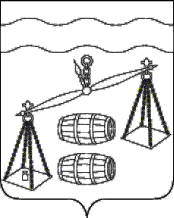                                                              Калужская областьВ целях исполнения требований Федерального закона от 27 июля 2006 г. № 152-ФЗ «О персональных данных», постановления Правительства Российской Федерации от 21 марта 2012 г. № 211 «Об утверждении перечня мер, направленных на обеспечение выполнения обязанностей, предусмотренных Федеральным законом «О персональных данных» и принятыми в соответствии с ним нормативными правовыми актами, операторами, являющимися государственными или муниципальными органами»:Утвердить перечень информационных систем персональных данных Администрации МР «Сухиничский район» (приложение № 1).Утвердить сведения о месте нахождения баз данных информации, содержащей персональные данные граждан Российской Федерации, обрабатываемые в информационных системах персональных данных Администрации МР «Сухиничский район» (приложение № 2).Утвердить перечень персональных данных, содержащихся в программных комплексах, входящих в состав информационных систем персональных данных Администрации МР «Сухиничский район» (приложение № 3).Изменения в утверждаемые перечни вносить дополнительным распоряжением на основании решения ответственного за организацию обработки персональных данных в Администрации МР «Сухиничский район».Контроль за исполнением настоящего распоряжения возложить на заместителя главы администрации, управляющий делами Волкову Наталью Викторовну.Приложение № 1к распоряжению Администрации МР «Сухиничский район»от «12» 12.2023г. № 283Перечень информационных систем персональных данных Администрации МР «Сухиничский район»** Перечень и состав информационных систем персональных данных формируются исходя из целей обработки и особенностей технологических процессов обработки персональных данных, содержащихся в программных комплексах** Сокращения и определения:Приложение № 2к распоряжению Администрации МР «Сухиничский район»от «__» _________20__г. № ___Сведения о месте нахождения баз данных информации, содержащей персональные данные граждан Российской Федерации, обрабатываемые в информационных системах персональных данных Администрации МР «Сухиничский район»Приложение № 3к распоряжению Администрации МР «Сухиничский район»от «__» _________20__г. № ___Перечень персональных данных, содержащихся в программных комплексах, входящих в состав информационных систем персональных данных Администрации МР «Сухиничский район»* ПДн - персональные данныеОт 12.12.2023г.№ 283Об утверждении перечня информационных систем персональных данных и перечня персональных данных, содержащихся в программных комплексах, входящих в состав информационных систем персональных данных Администрации МР «Сухиничский район»Глава администрации МР «Сухиничский район»А.С. Колесников № п/пНаименование ИСПДн и программных комплексов, входящих в состав ИСПДн**Тип ИСПДн покатегории ПДн(ИСПДН-С, ИСПДН-Б, ИСПДн-О, ИСПДн-И)Тип ИСПДн покатегории субъектов(сотрудники,субъекты, не являющиеся сотрудниками)Количество субъектов ПДн1.Информационная система персональных данных «Кадровый учет»:Программа «Документы ПУ 6»;1С-КАМИН: Зарплата;Пакет офисных приложений Microsoft OfficeИСПДн-С, ИСПДн-Исотрудники;субъекты, не являющиеся сотрудникамиМенее чем 100 0002.Информационная система персональных данных «Бухгалтерский учет»:1С: Предприятие Конфигурация: Бухгалтерия государственного учреждения;1С-КАМИН: Зарплата;ПК «ПАРУС-Предприятие 7»;ПК «Спринтер»;Пакет офисных приложений Microsoft OfficeИСПДн-Исотрудники;субъекты, не являющиеся сотрудникамиМенее чем 100 0003.Информационная система персональных данных «Муниципальные услуги»:1С:Предприятие 7.7;Пакет офисных приложений Microsoft OfficeИСПДн-Исубъекты, не являющиеся сотрудникамиМенее чем 100 0004.Информационная система персональных данных «Наградной материал»:Пакет офисных приложений Microsoft OfficeИСПДн-Исубъекты, не являющиеся сотрудникамиМенее чем 100 0005.Информационная система персональных данных «Исковые заявления, претензионные работы, договорные отношения»:Пакет офисных приложений Microsoft OfficeИСПДн-Исубъекты, не являющиеся сотрудникамиМенее чем 100 0006.Информационная система персональных данных «Обращения граждан»:Пакет офисных приложений Microsoft OfficeИСПДн-Исубъекты, не являющиеся сотрудникамиМенее чем 100 0007.Информационная система персональных данных «Молодая семья и работа с молодежью»:АИС «Подросток»;Пакет офисных приложений Microsoft OfficeИСПДн-Исубъекты, не являющиеся сотрудникамиМенее чем 100 000ИСПДн- информационная система персональных данных;ПДн- персональные данные;ИСПДн-С- ИСПДН, обрабатывающая специальные категории ПДн;ИСПДн-Б- ИСПДН, обрабатывающая биометрические ПДн;ИСПДн-О- ИСПДН, обрабатывающая ПДн, разрешенные субъектом ПДн для распространения;ИСПДн-И- ИСПДН, обрабатывающая иные категории ПДн (не специальные, не биометрические, не разрешенные субъектом ПДн для распространения)№ п/пНаименование ИСПДнМесто размещения базы данныхСведения об организации, ответственной за хранение данных1.Информационная система персональных данных «Кадровый учет»База данных №1Страна: Россия.Адрес центра обработки данных:249275, Калужская область, г. Сухиничи, ул. Ленина , 56аБаза данных №2Страна: Россия.Адрес центра обработки данных:119034, г. Москва, Барыковский пер., д. 4, стр. 2База данных №1Администрация МР «Сухиничский район»База данных №2Тип организации: юридическое лицо.Организационно-правовая форма: общество с ограниченной ответственностью.Наименование организации: Общество с ограниченной ответственностью «Такском».ОГРН: 1027700071530.ИНН: 7704211201.Страна местонахождения: Россия.Фактический адрес: 119034, г. Москва, Барыковский пер., д. 4, стр. 22.Информационная система персональных данных «Бухгалтерский учет»База данных №1Страна: Россия.Адрес центра обработки данных:249275, Калужская область, г. Сухиничи, ул. Ленина , 56аБаза данных №2Страна: Россия.Адрес центра обработки данных:117312, г. Москва, ул. Вавилова, д. 19База данных №3Страна: Россия.Адрес центра обработки данных:248000, Калужская обл., г. Калуга, ул. Московская, д. 6База данных №4Страна: Россия.Адрес центра обработки данных:119034, г. Москва, Барыковский пер., д. 4, стр. 2База данных №5Страна: Россия.Адрес центра обработки данных:248000, Калужская область, г. Калуга, ул. Достоевского, д. 48База данных №6Страна: Россия.Адрес центра обработки данных:248000, Калужская область, г. Калуга, пл. Старый Торг, д. 2База данных №1Администрация МР «Сухиничский район»База данных №2Тип организации: юридическое лицо.Организационно-правовая форма: акционерное общество.Наименование организации: Публичное акционерное общество «Сбербанк России».ОГРН: 1027700132195.ИНН: 7707083893.Страна местонахождения: Россия.Фактический адрес: 117312, г. Москва, ул. Вавилова, д. 19База данных №3Тип организации: юридическое лицо.Организационно-правовая форма: общество с ограниченной ответственностью.Наименование организации: Общество с ограниченной ответственностью банк «Элита».ОГРН: 1024000001002.ИНН: 4026005138.Страна местонахождения: Россия.Фактический адрес: 248000, Калужская обл., г. Калуга, ул. Московская, д. 6База данных №4Тип организации: юридическое лицо.Организационно-правовая форма: общество с ограниченной ответственностью.Наименование организации: Общество с ограниченной ответственностью «Такском».ОГРН: 1027700071530.ИНН: 7704211201.Страна местонахождения: Россия.Фактический адрес: 119034, г. Москва, Барыковский пер., д. 4, стр. 2База данных №5Тип организации: юридическое лицо.Организационно-правовая форма: учреждение.Наименование организации: Министерство финансов Калужской области.ОГРН: 1044004404058.ИНН: 4027064190.Страна местонахождения: Россия.Фактический адрес: 248000, Калужская область, г. Калуга, ул. Достоевского, д. 48База данных №6Тип организации: юридическое лицо.Организационно-правовая форма: учреждение.Наименование организации: Министерство цифрового развития Калужской области.ОГРН: 1024001341638.ИНН: 4027019655.Страна местонахождения: Россия.Фактический адрес: 248000, Калужская область, г. Калуга, пл. Старый Торг, д. 23.Информационная система персональных данных «Муниципальные услуги»База данных №1Страна: Россия.Адрес центра обработки данных:249275, Калужская область, г. Сухиничи, ул. Ленина , 56аБаза данных №2Страна: Россия.Адрес центра обработки данных:249275, Калужская область, г. Сухиничи, ул. Марченко, 53База данных №3Страна: Россия.Адрес центра обработки данных:115114, г. Москва, Павелецкая наб., д. 8, стр. 6А, оф. 601-602База данных №4Страна: Россия.Адрес центра обработки данных:248000, Калужская обл., г. Калуга, ул. Гагарина, д. 1База данных №5Страна: Россия.Адрес центра обработки данных:1270514, г. Москва, ул. Садовая-Самотёчная, д. 10, стр. 1База данных №6Страна: Россия.Адрес центра обработки данных:248000, Калужская область, г. Калуга, пл. Старый Торг, д. 2База данных №7Страна: Россия.Адрес центра обработки данных:101000, г. Москва, пер. Большой Златоустинский, д. 6 стр. 1База данных №8Страна: Россия.Адрес центра обработки данных:119435, г. Москва, пер. Большой Саввинский, д. 12, стр. 9База данных №9Страна: Россия.Адрес центра обработки данных:127083, г. Москва, ул. Мишина, д. 56, стр. 2, эт. 2 пом. IX ком. 29База данных №1Администрация МР «Сухиничский район»База данных №2Администрация МР «Сухиничский район»База данных №3Тип организации: юридическое лицо.Организационно-правовая форма: учреждение.Наименование организации: Общество с ограниченной ответственностью «ТехноКад».ОГРН: 1045002007984.ИНН: 5009046312.Страна местонахождения: Россия.Фактический адрес: 115114, г. Москва, Павелецкая наб., д. 8, стр. 6А, оф. 601-602База данных №4Тип организации: юридическое лицо.Организационно-правовая форма: учреждение.Наименование организации: Государственное бюджетное учреждение Калужской области «Агентство информационных технологий Калужской области».ОГРН: 1024001341638.ИНН: 4027019655.Страна местонахождения: Россия.Фактический адрес: 248000, Калужская обл., г. Калуга, ул. Гагарина, д. 1База данных №5Тип организации: юридическое лицо.Организационно-правовая форма: учреждение.Наименование организации: Министерство строительства и жилищно-коммунального хозяйства Российской Федерации.ОГРН: 1127746554320.ИНН: 7707780887.Страна местонахождения: Россия.Фактический адрес: 127051, г. Москва, ул. Садовая-Самотёчная, д. 10, стр. 1База данных №6Тип организации: юридическое лицо.Организационно-правовая форма: учреждение.Наименование организации: Министерство цифрового развития Калужской области.ОГРН: 1024001341638.ИНН: 4027019655.Страна местонахождения: Россия.Фактический адрес: 248000, Калужская область, г. Калуга, пл. Старый Торг, д. 2База данных №7Тип организации: юридическое лицо.Организационно-правовая форма: учреждение.Наименование организации: Федеральное казначейство.ОГРН: 1047797019830.ИНН: 7710568760.Страна местонахождения: Россия.Фактический адрес: 101000, г. Москва, пер. Большой Златоустинский, д. 6 стр. 1База данных №8Тип организации: юридическое лицо.Организационно-правовая форма: акционерное общество.Наименование организации: Акционерное общество «Сбербанк - Автоматизированная система торгов».ОГРН: 1027707000441.ИНН: 7707308480.Страна местонахождения: Россия.Фактический адрес: 119435, г. Москва, пер. Большой Саввинский, д. 12, стр. 9База данных №9Тип организации: юридическое лицо.Организационно-правовая форма: акционерное общество.Наименование организации: Акционерное общество «Информационные Технологии и Коммуникационные Системы».ОГРН: 1027739185066.ИНН: 7710013769.Страна местонахождения: Россия.Фактический адрес: 127083, г. Москва, ул. Мишина, д. 56, стр. 2, эт. 2 пом. IX ком. 294.Информационная система персональных данных «Наградной материал»База данных №1Страна: Россия.Адрес центра обработки данных:249275, Калужская область, г. Сухиничи, ул. Ленина , 56аБаза данных №1Администрация МР «Сухиничский район»5.Информационная система персональных данных «Исковые заявления, претензионные работы, договорные отношения»База данных №1Страна: Россия.Адрес центра обработки данных:249275, Калужская область, г. Сухиничи, ул. Ленина , 56аБаза данных №1Администрация МР «Сухиничский район»6.Информационная система персональных данных «Обращения граждан»База данных №1Страна: Россия.Адрес центра обработки данных:249275, Калужская область, г. Сухиничи, ул. Ленина , 56аБаза данных №2Страна: Россия.Адрес центра обработки данных:249275, Калужская область, г. Сухиничи, ул. Марченко, 53База данных №3Страна: Россия.Адрес центра обработки данных:248000, Калужская область, г. Калуга, пл. Старый Торг, д. 2База данных №4Страна: Россия.Адрес центра обработки данных:248000, Калужская обл., г. Калуга, ул. Гагарина, д. 1База данных №1Администрация МР «Сухиничский район»База данных №2Администрация МР «Сухиничский район»База данных №3Тип организации: юридическое лицо.Организационно-правовая форма: учреждение.Наименование организации: Министерство цифрового развития Калужской области.ОГРН: 1024001341638.ИНН: 4027019655.Страна местонахождения: Россия.Фактический адрес: 248000, Калужская область, г. Калуга, пл. Старый Торг, д. 2База данных №4Тип организации: юридическое лицо.Организационно-правовая форма: учреждение.Наименование организации: Государственное бюджетное учреждение Калужской области «Агентство информационных технологий Калужской области».ОГРН: 1024001341638.ИНН: 4027019655.Страна местонахождения: Россия.Фактический адрес: 248000, Калужская обл., г. Калуга, ул. Гагарина, д. 17.Информационная система персональных данных «Молодая семья и работа с молодежью»База данных №1Страна: Россия.Адрес центра обработки данных:249275, Калужская область, г. Сухиничи, ул. Ленина , 56аБаза данных №1Администрация МР «Сухиничский район»№ п/пНаименование программного комплексаПеречень ПДн*, 
содержащихся в программном комплексеУсловия обработкиСрок1.Информационная система персональных данных «Кадровый учет»Информационная система персональных данных «Кадровый учет»Информационная система персональных данных «Кадровый учет»Информационная система персональных данных «Кадровый учет»1.1.Программа «Документы ПУ 6»Субъекты, не являющиеся сотрудниками:глава администрации:Иные (менее чем 100 000):ФИО;дата рождения;ИНН;СНИЛС;характер, вид работы;профессия;структурное подразделение;должность;классный чин федеральной гражданской службы, дипломатический ранг, воинское или специальное звание, классный чин правоохранительной службы, классный чин гражданской службы субъекта Российской Федерации, квалификационный разряд государственной службы, квалификационный разряд или классный чин муниципальной службы;реквизиты приказов;сведения, содержащиеся в приказахграждане, ранее замещавшие должность главы администрации:Иные (менее чем 100 000):ФИО;дата рождения;ИНН;СНИЛС;характер, вид работы;профессия;структурное подразделение;должность;классный чин федеральной гражданской службы, дипломатический ранг, воинское или специальное звание, классный чин правоохранительной службы, классный чин гражданской службы субъекта Российской Федерации, квалификационный разряд государственной службы, квалификационный разряд или классный чин муниципальной службы;реквизиты приказов;сведения, содержащиеся в приказах;сведения об увольнении;основание прекращения трудового договора (увольнения);дата увольненияграждане, ранее состоявшие на муниципальной службе:Иные (менее чем 100 000):ФИО;дата рождения;ИНН;СНИЛС;характер, вид работы;профессия;структурное подразделение;должность;классный чин федеральной гражданской службы, дипломатический ранг, воинское или специальное звание, классный чин правоохранительной службы, классный чин гражданской службы субъекта Российской Федерации, квалификационный разряд государственной службы, квалификационный разряд или классный чин муниципальной службы;реквизиты приказов;сведения, содержащиеся в приказах;сведения об увольнении;основание прекращения трудового договора (увольнения);дата увольненияработники, ранее замещавшие должности, не относящиеся к должностям муниципальной службы:Иные (менее чем 100 000):ФИО;дата рождения;ИНН;СНИЛС;характер, вид работы;профессия;структурное подразделение;должность;реквизиты приказов;сведения, содержащиеся в приказах;сведения об увольнении;основание прекращения трудового договора (увольнения);дата увольненияСотрудники:муниципальные служащие:Иные (менее чем 100 000):ФИО;дата рождения;ИНН;СНИЛС;характер, вид работы;профессия;структурное подразделение;должность;классный чин федеральной гражданской службы, дипломатический ранг, воинское или специальное звание, классный чин правоохранительной службы, классный чин гражданской службы субъекта Российской Федерации, квалификационный разряд государственной службы, квалификационный разряд или классный чин муниципальной службы;реквизиты приказов;сведения, содержащиеся в приказахработники, замещающие должности, не относящиеся к должностям муниципальной службы:Иные (менее чем 100 000):ФИО;дата рождения;ИНН;СНИЛС;характер, вид работы;профессия;структурное подразделение;должность;реквизиты приказов;сведения, содержащиеся в приказахУсловия обработки иных категорий ПДн:обработка персональных данных необходима для достижения целей, предусмотренных международным договором Российской Федерации или законом, для осуществления и выполнения возложенных законодательством Российской Федерации на Администрацию МР «Сухиничский район» функций, полномочий и обязанностей (Налоговый кодекс Российской Федерации; Трудовой кодекс Российской Федерации; Федеральный закон от 02.03.2007 № 25-ФЗ «О муниципальной службе в Российской Федерации»; Федеральный закон от 17.12.2001 № 173-ФЗ «О трудовых пенсиях в Российской Федерации»; Федеральный закон от 15.12.2001 № 167-ФЗ «Об обязательном пенсионном страховании в Российской Федерации»; Федеральный закон от 01.04.1996 № 27-ФЗ «Об индивидуальном (персонифицированном) учете в системе обязательного пенсионного страхования»; Устав муниципального района «Сухиничский район», принятый постановлением Районной Думы муниципального образования «Сухиничский район» от 17.08.2005 № 41; Закон Калужской области от 03.12.2007 № 382-ОЗ «О муниципальной службе в Калужской области»);обработка персональных данных необходима для исполнения договора, стороной которого либо выгодоприобретателем или поручителем по которому является субъект персональных данных, а также для заключения договора по инициативе субъекта персональных данных или договора, по которому субъект персональных данных будет являться выгодоприобретателем или поручителем. Заключаемый с субъектом персональных данных договор не может содержать положения, ограничивающие права и свободы субъекта персональных данных, устанавливающие случаи обработки персональных данных несовершеннолетних, если иное не предусмотрено законодательством Российской Федерации, а также положения, допускающие в качестве условия заключения договора бездействие субъекта персональных данных (Трудовой кодекс Российской Федерации; Федеральный закон от 02.03.2007 № 25-ФЗ «О муниципальной службе в Российской Федерации»; Устав муниципального района «Сухиничский район», принятый постановлением Районной Думы муниципального образования «Сухиничский район» от 17.08.2005 № 41; Закон Калужской области от 03.12.2007 № 382-ОЗ «О муниципальной службе в Калужской области»)По достижении целей обработки1.2.1С-КАМИН: ЗарплатаСубъекты, не являющиеся сотрудниками:глава администрации:Специальные (менее чем 100 000):причина нетрудоспособностиИные (менее чем 100 000):ФИО;сведения о смене ФИО;фотография;табельный номер;дата рождения;место рождения;пол;гражданство;сведения о наличии гражданства другого государства;данные документа, удостоверяющего личность;наименование органа, выдавшего документ, удостоверяющий личность;дата выдачи документа, удостоверяющего личность;адрес регистрации;адрес проживания;адрес электронной почты;контактные телефоны;ИНН;СНИЛС;характер, вид работы;реквизиты трудового договора/ служебного контракта;сведения о владении иностранными языками;сведения об образовании;наименование образовательного, научного учреждения;наименование и реквизиты документа об образовании;год окончания образовательного, научного учреждения;квалификация по документу об образовании;направление подготовки или специальность по документу об образовании;профессия;ученая степень;ученое звание;стаж работы;сведения о составе семьи;сведения о воинском учете;отношение к воинской обязанности, воинское звание, состав рода войск, сведения из военного билета, приписного свидетельства, сведения о постановке на воинский учет;сведения о приеме на работу и переводах на другую работу;структурное подразделение;место работы;должность;размер оклада;размер надбавки;классный чин федеральной гражданской службы, дипломатический ранг, воинское или специальное звание, классный чин правоохранительной службы, классный чин гражданской службы субъекта Российской Федерации, квалификационный разряд государственной службы, квалификационный разряд или классный чин муниципальной службы;сведения об аттестации;сведения о повышении квалификации;сведения о наградах (поощрениях), почетных званиях;сведения о государственных и ведомственных наградах;данные об отпусках;сведения о трудовой деятельности;сведения о близких родственниках, супругах, в том числе бывших, супругах братьев и сестер, братьях и сестрах супругов;дополнительные сведения, которые субъект персональных данных пожелал сообщить о себе;данные о командировках;информация о явках/неявках на работу;реквизиты листка нетрудоспособности;период нетрудоспособности;данные трудовой книжки;реквизиты приказовСотрудники:муниципальные служащие:Специальные (менее чем 100 000):причина нетрудоспособностиИные (менее чем 100 000):ФИО;сведения о смене ФИО;фотография;табельный номер;дата рождения;место рождения;пол;гражданство;сведения о наличии гражданства другого государства;данные документа, удостоверяющего личность;наименование органа, выдавшего документ, удостоверяющий личность;дата выдачи документа, удостоверяющего личность;адрес регистрации;адрес проживания;адрес электронной почты;контактные телефоны;ИНН;СНИЛС;характер, вид работы;реквизиты трудового договора/ служебного контракта;сведения о владении иностранными языками;сведения об образовании;наименование образовательного, научного учреждения;наименование и реквизиты документа об образовании;год окончания образовательного, научного учреждения;квалификация по документу об образовании;направление подготовки или специальность по документу об образовании;профессия;ученая степень;ученое звание;стаж работы;сведения о составе семьи;сведения о воинском учете;отношение к воинской обязанности, воинское звание, состав рода войск, сведения из военного билета, приписного свидетельства, сведения о постановке на воинский учет;сведения о приеме на работу и переводах на другую работу;структурное подразделение;место работы;должность;размер оклада;размер надбавки;классный чин федеральной гражданской службы, дипломатический ранг, воинское или специальное звание, классный чин правоохранительной службы, классный чин гражданской службы субъекта Российской Федерации, квалификационный разряд государственной службы, квалификационный разряд или классный чин муниципальной службы;сведения об аттестации;сведения о повышении квалификации;сведения о наградах (поощрениях), почетных званиях;сведения о государственных и ведомственных наградах;данные об отпусках;сведения о трудовой деятельности;сведения о близких родственниках, супругах, в том числе бывших, супругах братьев и сестер, братьях и сестрах супругов;дополнительные сведения, которые субъект персональных данных пожелал сообщить о себе;данные о командировках;информация о явках/неявках на работу;реквизиты листка нетрудоспособности;период нетрудоспособности;данные трудовой книжки;реквизиты приказовработники, замещающие должности, не относящиеся к должностям муниципальной службы:Специальные (менее чем 100 000):причина нетрудоспособностиИные (менее чем 100 000):ФИО;сведения о смене ФИО;фотография;табельный номер;дата рождения;место рождения;пол;гражданство;сведения о наличии гражданства другого государства;данные документа, удостоверяющего личность;наименование органа, выдавшего документ, удостоверяющий личность;дата выдачи документа, удостоверяющего личность;адрес регистрации;адрес проживания;адрес электронной почты;контактные телефоны;ИНН;СНИЛС;характер, вид работы;реквизиты трудового договора/ служебного контракта;сведения о владении иностранными языками;сведения об образовании;наименование образовательного, научного учреждения;наименование и реквизиты документа об образовании;год окончания образовательного, научного учреждения;квалификация по документу об образовании;направление подготовки или специальность по документу об образовании;профессия;ученая степень;ученое звание;стаж работы;сведения о составе семьи;сведения о воинском учете;отношение к воинской обязанности, воинское звание, состав рода войск, сведения из военного билета, приписного свидетельства, сведения о постановке на воинский учет;сведения о приеме на работу и переводах на другую работу;структурное подразделение;место работы;должность;размер оклада;размер надбавки;сведения об аттестации;сведения о повышении квалификации;сведения о наградах (поощрениях), почетных званиях;сведения о государственных и ведомственных наградах;данные об отпусках;сведения о трудовой деятельности;сведения о близких родственниках, супругах, в том числе бывших, супругах братьев и сестер, братьях и сестрах супругов;дополнительные сведения, которые субъект персональных данных пожелал сообщить о себе;данные о командировках;информация о явках/неявках на работу;реквизиты листка нетрудоспособности;период нетрудоспособности;данные трудовой книжки;реквизиты приказовУсловия обработки специальных категорий ПДн:обработка персональных данных осуществляется в соответствии с законодательством о государственной социальной помощи, трудовым законодательством, пенсионным законодательством Российской Федерации (Федеральный закон от 29.12.2006 № 255-ФЗ «Об обязательном социальном страховании на случай временной нетрудоспособности и в связи с материнством»; Устав муниципального района «Сухиничский район», принятый постановлением Районной Думы муниципального образования «Сухиничский район» от 17.08.2005 № 41)Условия обработки иных категорий ПДн:обработка персональных данных необходима для достижения целей, предусмотренных международным договором Российской Федерации или законом, для осуществления и выполнения возложенных законодательством Российской Федерации на Администрацию МР «Сухиничский район» функций, полномочий и обязанностей (Налоговый кодекс Российской Федерации; Трудовой кодекс Российской Федерации; Федеральный закон от 02.03.2007 № 25-ФЗ «О муниципальной службе в Российской Федерации»; Федеральный закон от 02.10.2007 № 229-ФЗ «Об исполнительном производстве»; Федеральный закон от 28.03.1998 № 53-ФЗ «О воинской обязанности и военной службе»; Федеральный закон от 17.12.2001 № 173-ФЗ «О трудовых пенсиях в Российской Федерации»; Федеральный закон от 26.02.1997 № 31-ФЗ «О мобилизационной подготовке и мобилизации в Российской Федерации»; Федеральный закон от 29.12.2006 № 255-ФЗ «Об обязательном социальном страховании на случай временной нетрудоспособности и в связи с материнством»; Указ Президента Российской Федерации от 30.05.2005 № 609 «Об утверждении Положения о персональных данных государственного гражданского служащего Российской Федерации и ведении его личного дела»; Федеральный закон от 15.12.2001 № 167-ФЗ «Об обязательном пенсионном страховании в Российской Федерации»; Федеральный закон от 01.04.1996 № 27-ФЗ «Об индивидуальном (персонифицированном) учете в системе обязательного пенсионного страхования»; Федеральный закон от 25.12.2008 № 273-ФЗ «О противодействии коррупции»; Устав муниципального района «Сухиничский район», принятый постановлением Районной Думы муниципального образования «Сухиничский район» от 17.08.2005 № 41; Закон Калужской области от 03.12.2007 № 382-ОЗ «О муниципальной службе в Калужской области»; Постановление Госкомстата РФ от 05.01.2004 № 1 «Об утверждении унифицированных форм первичной учетной документации по учету труда и его оплаты»);обработка персональных данных необходима для исполнения договора, стороной которого либо выгодоприобретателем или поручителем по которому является субъект персональных данных, а также для заключения договора по инициативе субъекта персональных данных или договора, по которому субъект персональных данных будет являться выгодоприобретателем или поручителем. Заключаемый с субъектом персональных данных договор не может содержать положения, ограничивающие права и свободы субъекта персональных данных, устанавливающие случаи обработки персональных данных несовершеннолетних, если иное не предусмотрено законодательством Российской Федерации, а также положения, допускающие в качестве условия заключения договора бездействие субъекта персональных данных (Трудовой кодекс Российской Федерации; Федеральный закон от 02.03.2007 № 25-ФЗ «О муниципальной службе в Российской Федерации»; Устав муниципального района «Сухиничский район», принятый постановлением Районной Думы муниципального образования «Сухиничский район» от 17.08.2005 № 41; Закон Калужской области от 03.12.2007 № 382-ОЗ «О муниципальной службе в Калужской области»)По достижении целей обработки1.3.Пакет офисных приложений Microsoft OfficeСубъекты, не являющиеся сотрудниками:глава администрации:Специальные (менее чем 100 000):сведения о судимости;причина нетрудоспособности;сведения об инвалидностиИные (менее чем 100 000):ФИО;сведения о смене ФИО;фотография;табельный номер;дата рождения;место рождения;пол;гражданство;сведения о наличии гражданства другого государства;данные документа, удостоверяющего личность;наименование органа, выдавшего документ, удостоверяющий личность;дата выдачи документа, удостоверяющего личность;адрес регистрации;адрес проживания;дата регистрации по месту жительства;адрес электронной почты;контактные телефоны;ИНН;СНИЛС;характер, вид работы;реквизиты трудового договора/ служебного контракта;сведения о владении иностранными языками;сведения об образовании;наименование образовательного, научного учреждения;наименование и реквизиты документа об образовании;год окончания образовательного, научного учреждения;квалификация по документу об образовании;направление подготовки или специальность по документу об образовании;профессия;ученая степень;ученое звание;стаж работы;сведения о составе семьи;сведения о воинском учете;отношение к воинской обязанности, воинское звание, состав рода войск, сведения из военного билета, приписного свидетельства, сведения о постановке на воинский учет;сведения о приеме на работу и переводах на другую работу;структурное подразделение;место работы;должность;размер оклада;размер надбавки;сведения о присвоении квалификационного разряда, классного чина, дипломатического ранга, воинского звания;классный чин федеральной гражданской службы, дипломатический ранг, воинское или специальное звание, классный чин правоохранительной службы, классный чин гражданской службы субъекта Российской Федерации, квалификационный разряд государственной службы, квалификационный разряд или классный чин муниципальной службы;сведения об аттестации;сведения о повышении квалификации;сведения о профессиональной переподготовке;сведения о наградах (поощрениях), почетных званиях;сведения о государственных и ведомственных наградах;данные об отпусках;сведения о социальных льготах, на которые работник имеет право в соответствии с законодательством;сведения о допуске к государственной тайне;сведения о трудовой деятельности;сведения об учебе в высших и средних специальных учебных заведениях, о военной службе, о работе по совместительству, о предпринимательской деятельности и т.п.;сведения о близких родственниках, супругах, в том числе бывших, супругах братьев и сестер, братьях и сестрах супругов;дополнительные сведения, которые субъект персональных данных пожелал сообщить о себе;данные о командировках;информация о явках/неявках на работу;реквизиты листка нетрудоспособности;период нетрудоспособности;сведения о взысканиях;данные трудовой книжки;реквизиты приказов;сведения, содержащиеся в приказах;характеристика;иные сведения, необходимые в целях ведения кадрового учета;иные сведения, необходимые в соответствии с Трудовым кодексом Российской Федерациируководители подведомственных организаций:Специальные (менее чем 100 000):сведения о судимости;причина нетрудоспособности;сведения об инвалидностиИные (менее чем 100 000):ФИО;сведения о смене ФИО;фотография;табельный номер;дата рождения;место рождения;пол;гражданство;сведения о наличии гражданства другого государства;данные документа, удостоверяющего личность;наименование органа, выдавшего документ, удостоверяющий личность;дата выдачи документа, удостоверяющего личность;адрес регистрации;адрес проживания;дата регистрации по месту жительства;адрес электронной почты;контактные телефоны;ИНН;СНИЛС;характер, вид работы;сведения о владении иностранными языками;сведения об образовании;наименование образовательного, научного учреждения;наименование и реквизиты документа об образовании;год окончания образовательного, научного учреждения;квалификация по документу об образовании;направление подготовки или специальность по документу об образовании;профессия;ученая степень;ученое звание;стаж работы;сведения о составе семьи;сведения о воинском учете;отношение к воинской обязанности, воинское звание, состав рода войск, сведения из военного билета, приписного свидетельства, сведения о постановке на воинский учет;сведения о приеме на работу и переводах на другую работу;структурное подразделение;место работы;должность;размер оклада;размер надбавки;сведения о присвоении квалификационного разряда, классного чина, дипломатического ранга, воинского звания;сведения об аттестации;сведения о повышении квалификации;сведения о профессиональной переподготовке;сведения о наградах (поощрениях), почетных званиях;сведения о государственных и ведомственных наградах;данные об отпусках;сведения о социальных льготах, на которые работник имеет право в соответствии с законодательством;сведения о допуске к государственной тайне;сведения о трудовой деятельности;сведения об учебе в высших и средних специальных учебных заведениях, о военной службе, о работе по совместительству, о предпринимательской деятельности и т.п.;сведения о близких родственниках, супругах, в том числе бывших, супругах братьев и сестер, братьях и сестрах супругов;данные о командировках;информация о явках/неявках на работу;реквизиты листка нетрудоспособности;период нетрудоспособности;сведения о взысканиях;реквизиты приказов;сведения, содержащиеся в приказах;характеристика;иные сведения, необходимые в целях ведения кадрового учета;иные сведения, необходимые в соответствии с Трудовым кодексом Российской Федерацииграждане, включенные в кадровый резерв:Иные (менее чем 100 000):ФИО;дата рождения;структурное подразделение;место работы;должностьграждане, претендующие на замещение вакантной должности муниципальной службы:Специальные (менее чем 100 000):сведения о судимости;причина нетрудоспособности;сведения об инвалидностиИные (менее чем 100 000):ФИО;сведения о смене ФИО;фотография;табельный номер;дата рождения;место рождения;пол;гражданство;сведения о наличии гражданства другого государства;данные документа, удостоверяющего личность;наименование органа, выдавшего документ, удостоверяющий личность;дата выдачи документа, удостоверяющего личность;адрес регистрации;адрес проживания;дата регистрации по месту жительства;адрес электронной почты;контактные телефоны;ИНН;СНИЛС;характер, вид работы;реквизиты трудового договора/ служебного контракта;сведения о владении иностранными языками;сведения об образовании;наименование образовательного, научного учреждения;наименование и реквизиты документа об образовании;год окончания образовательного, научного учреждения;квалификация по документу об образовании;направление подготовки или специальность по документу об образовании;профессия;ученая степень;ученое звание;стаж работы;сведения о составе семьи;сведения о воинском учете;отношение к воинской обязанности, воинское звание, состав рода войск, сведения из военного билета, приписного свидетельства, сведения о постановке на воинский учет;сведения о приеме на работу и переводах на другую работу;структурное подразделение;место работы;должность;размер оклада;размер надбавки;сведения об аттестации;сведения о повышении квалификации;сведения о профессиональной переподготовке;сведения о наградах (поощрениях), почетных званиях;сведения о государственных и ведомственных наградах;данные об отпусках;сведения о социальных льготах, на которые работник имеет право в соответствии с законодательством;сведения о допуске к государственной тайне;сведения о трудовой деятельности;сведения об учебе в высших и средних специальных учебных заведениях, о военной службе, о работе по совместительству, о предпринимательской деятельности и т.п.;сведения о близких родственниках, супругах, в том числе бывших, супругах братьев и сестер, братьях и сестрах супругов;дополнительные сведения, которые субъект персональных данных пожелал сообщить о себе;данные о командировках;информация о явках/неявках на работу;реквизиты листка нетрудоспособности;период нетрудоспособности;сведения о взысканиях;реквизиты приказов;сведения, содержащиеся в приказах;характеристика;иные сведения, предусмотренные требованиями федеральных законов, определяющих случаи и особенности обработки персональных данныхблизкие родственники главы администрации:Иные (менее чем 100 000):ФИО;сведения о смене ФИО;степень родства;дата рождения;место рождения;адрес регистрации;адрес проживания;место работы;должность;сведения о проживании за границей и (или) оформлении документов для выезда на постоянное место жительства в другое государство;гражданство (подданство) в т. ч. другого государства (для супруги (супруга));сведения о доходах, расходах, об имуществе и обязательствах имущественного характера;иные сведения, предусмотренные требованиями федеральных законов, определяющих случаи и особенности обработки персональных данныхблизкие родственники муниципальных служащих:Иные (менее чем 100 000):ФИО;сведения о смене ФИО;степень родства;дата рождения;место рождения;адрес регистрации;адрес проживания;место работы;должность;сведения о проживании за границей и (или) оформлении документов для выезда на постоянное место жительства в другое государство;гражданство (подданство) в т. ч. другого государства (для супруги (супруга));сведения о доходах, расходах, об имуществе и обязательствах имущественного характера;иные сведения, предусмотренные требованиями федеральных законов, определяющих случаи и особенности обработки персональных данныхблизкие родственники работников, ранее замещавших должности, не относящиеся к должностям муниципальной службы:Иные (менее чем 100 000):ФИОграждане, ранее замещавшие должность главы администрации:Специальные (менее чем 100 000):сведения о судимости;причина нетрудоспособности;сведения об инвалидностиИные (менее чем 100 000):ФИО;сведения о смене ФИО;фотография;табельный номер;дата рождения;место рождения;пол;гражданство;сведения о наличии гражданства другого государства;данные документа, удостоверяющего личность;наименование органа, выдавшего документ, удостоверяющий личность;дата выдачи документа, удостоверяющего личность;адрес регистрации;адрес проживания;дата регистрации по месту жительства;адрес электронной почты;контактные телефоны;ИНН;СНИЛС;характер, вид работы;реквизиты трудового договора/ служебного контракта;сведения о владении иностранными языками;сведения об образовании;наименование образовательного, научного учреждения;наименование и реквизиты документа об образовании;год окончания образовательного, научного учреждения;квалификация по документу об образовании;направление подготовки или специальность по документу об образовании;профессия;ученая степень;ученое звание;стаж работы;сведения о составе семьи;сведения о воинском учете;отношение к воинской обязанности, воинское звание, состав рода войск, сведения из военного билета, приписного свидетельства, сведения о постановке на воинский учет;сведения о приеме на работу и переводах на другую работу;структурное подразделение;место работы;должность;размер оклада;размер надбавки;сведения о присвоении квалификационного разряда, классного чина, дипломатического ранга, воинского звания;классный чин федеральной гражданской службы, дипломатический ранг, воинское или специальное звание, классный чин правоохранительной службы, классный чин гражданской службы субъекта Российской Федерации, квалификационный разряд государственной службы, квалификационный разряд или классный чин муниципальной службы;сведения об аттестации;сведения о повышении квалификации;сведения о профессиональной переподготовке;сведения о наградах (поощрениях), почетных званиях;сведения о государственных и ведомственных наградах;данные об отпусках;сведения о социальных льготах, на которые работник имеет право в соответствии с законодательством;сведения о допуске к государственной тайне;сведения о трудовой деятельности;сведения об учебе в высших и средних специальных учебных заведениях, о военной службе, о работе по совместительству, о предпринимательской деятельности и т.п.;сведения о близких родственниках, супругах, в том числе бывших, супругах братьев и сестер, братьях и сестрах супругов;дополнительные сведения, которые субъект персональных данных пожелал сообщить о себе;данные о командировках;информация о явках/неявках на работу;реквизиты листка нетрудоспособности;период нетрудоспособности;сведения о взысканиях;данные трудовой книжки;реквизиты приказов;сведения, содержащиеся в приказах;характеристика;иные сведения, необходимые в целях ведения кадрового учета;иные сведения, необходимые в соответствии с Трудовым кодексом Российской Федерации;сведения об увольнении;основание прекращения трудового договора (увольнения);дата увольненияграждане, ранее состоявшие на муниципальной службе:Специальные (менее чем 100 000):сведения о судимости;причина нетрудоспособности;сведения об инвалидностиИные (менее чем 100 000):ФИО;сведения о смене ФИО;фотография;табельный номер;дата рождения;место рождения;пол;гражданство;сведения о наличии гражданства другого государства;данные документа, удостоверяющего личность;наименование органа, выдавшего документ, удостоверяющий личность;дата выдачи документа, удостоверяющего личность;адрес регистрации;адрес проживания;дата регистрации по месту жительства;адрес электронной почты;контактные телефоны;ИНН;СНИЛС;характер, вид работы;реквизиты трудового договора/ служебного контракта;сведения о владении иностранными языками;сведения об образовании;наименование образовательного, научного учреждения;наименование и реквизиты документа об образовании;год окончания образовательного, научного учреждения;квалификация по документу об образовании;направление подготовки или специальность по документу об образовании;профессия;ученая степень;ученое звание;стаж работы;сведения о составе семьи;сведения о воинском учете;отношение к воинской обязанности, воинское звание, состав рода войск, сведения из военного билета, приписного свидетельства, сведения о постановке на воинский учет;сведения о приеме на работу и переводах на другую работу;структурное подразделение;место работы;должность;размер оклада;размер надбавки;сведения о присвоении квалификационного разряда, классного чина, дипломатического ранга, воинского звания;классный чин федеральной гражданской службы, дипломатический ранг, воинское или специальное звание, классный чин правоохранительной службы, классный чин гражданской службы субъекта Российской Федерации, квалификационный разряд государственной службы, квалификационный разряд или классный чин муниципальной службы;сведения об аттестации;сведения о повышении квалификации;сведения о профессиональной переподготовке;сведения о наградах (поощрениях), почетных званиях;сведения о государственных и ведомственных наградах;данные об отпусках;сведения о социальных льготах, на которые работник имеет право в соответствии с законодательством;сведения о допуске к государственной тайне;сведения о трудовой деятельности;сведения об учебе в высших и средних специальных учебных заведениях, о военной службе, о работе по совместительству, о предпринимательской деятельности и т.п.;сведения о близких родственниках, супругах, в том числе бывших, супругах братьев и сестер, братьях и сестрах супругов;данные о командировках;информация о явках/неявках на работу;реквизиты листка нетрудоспособности;период нетрудоспособности;сведения о взысканиях;данные трудовой книжки;реквизиты приказов;сведения, содержащиеся в приказах;характеристика;иные сведения, необходимые в целях ведения кадрового учета;иные сведения, необходимые в соответствии с Трудовым кодексом Российской Федерации;сведения об увольнении;основание прекращения трудового договора (увольнения);дата увольненияработники, ранее замещавшие должности, не относящиеся к должностям муниципальной службы:Специальные (менее чем 100 000):причина нетрудоспособности;сведения об инвалидностиИные (менее чем 100 000):ФИО;сведения о смене ФИО;фотография;табельный номер;дата рождения;место рождения;пол;гражданство;сведения о наличии гражданства другого государства;данные документа, удостоверяющего личность;наименование органа, выдавшего документ, удостоверяющий личность;дата выдачи документа, удостоверяющего личность;адрес регистрации;адрес проживания;дата регистрации по месту жительства;адрес электронной почты;контактные телефоны;ИНН;СНИЛС;характер, вид работы;реквизиты трудового договора/ служебного контракта;сведения о владении иностранными языками;сведения об образовании;наименование образовательного, научного учреждения;наименование и реквизиты документа об образовании;год окончания образовательного, научного учреждения;квалификация по документу об образовании;направление подготовки или специальность по документу об образовании;профессия;ученая степень;ученое звание;стаж работы;сведения о составе семьи;сведения о воинском учете;отношение к воинской обязанности, воинское звание, состав рода войск, сведения из военного билета, приписного свидетельства, сведения о постановке на воинский учет;сведения о приеме на работу и переводах на другую работу;структурное подразделение;место работы;должность;размер оклада;размер надбавки;сведения об аттестации;сведения о повышении квалификации;сведения о профессиональной переподготовке;сведения о наградах (поощрениях), почетных званиях;сведения о государственных и ведомственных наградах;данные об отпусках;сведения о социальных льготах, на которые работник имеет право в соответствии с законодательством;сведения о трудовой деятельности;сведения об учебе в высших и средних специальных учебных заведениях, о военной службе, о работе по совместительству, о предпринимательской деятельности и т.п.;сведения о близких родственниках, супругах, в том числе бывших, супругах братьев и сестер, братьях и сестрах супругов;данные о командировках;информация о явках/неявках на работу;реквизиты листка нетрудоспособности;период нетрудоспособности;сведения о взысканиях;данные трудовой книжки;реквизиты приказов;сведения, содержащиеся в приказах;характеристика;иные сведения, необходимые в целях ведения кадрового учета;иные сведения, необходимые в соответствии с Трудовым кодексом Российской Федерации;сведения об увольнении;основание прекращения трудового договора (увольнения);дата увольненияуволенные руководители подведомственных организаций:Специальные (менее чем 100 000):сведения о судимости;причина нетрудоспособности;сведения об инвалидностиИные (менее чем 100 000):ФИО;сведения о смене ФИО;фотография;табельный номер;дата рождения;место рождения;пол;гражданство;сведения о наличии гражданства другого государства;данные документа, удостоверяющего личность;наименование органа, выдавшего документ, удостоверяющий личность;дата выдачи документа, удостоверяющего личность;адрес регистрации;адрес проживания;дата регистрации по месту жительства;адрес электронной почты;контактные телефоны;ИНН;СНИЛС;характер, вид работы;сведения о владении иностранными языками;сведения об образовании;наименование образовательного, научного учреждения;наименование и реквизиты документа об образовании;год окончания образовательного, научного учреждения;квалификация по документу об образовании;направление подготовки или специальность по документу об образовании;профессия;ученая степень;ученое звание;стаж работы;сведения о составе семьи;сведения о воинском учете;отношение к воинской обязанности, воинское звание, состав рода войск, сведения из военного билета, приписного свидетельства, сведения о постановке на воинский учет;сведения о приеме на работу и переводах на другую работу;структурное подразделение;место работы;должность;размер оклада;размер надбавки;сведения о присвоении квалификационного разряда, классного чина, дипломатического ранга, воинского звания;сведения об аттестации;сведения о повышении квалификации;сведения о профессиональной переподготовке;сведения о наградах (поощрениях), почетных званиях;сведения о государственных и ведомственных наградах;данные об отпусках;сведения о социальных льготах, на которые работник имеет право в соответствии с законодательством;сведения о допуске к государственной тайне;сведения о трудовой деятельности;сведения об учебе в высших и средних специальных учебных заведениях, о военной службе, о работе по совместительству, о предпринимательской деятельности и т.п.;сведения о близких родственниках, супругах, в том числе бывших, супругах братьев и сестер, братьях и сестрах супругов;данные о командировках;информация о явках/неявках на работу;реквизиты листка нетрудоспособности;период нетрудоспособности;сведения о взысканиях;реквизиты приказов;сведения, содержащиеся в приказах;характеристика;сведения об увольнении;основание прекращения трудового договора (увольнения);дата увольнения;иные сведения, необходимые в целях ведения кадрового учета;иные сведения, необходимые в соответствии с Трудовым кодексом Российской Федерацииблизкие родственники граждан, ранее замещавших должность главы администрации:Иные (менее чем 100 000):ФИО;сведения о смене ФИО;степень родства;дата рождения;место рождения;адрес регистрации;адрес проживания;место работы;должность;сведения о проживании за границей и (или) оформлении документов для выезда на постоянное место жительства в другое государство;гражданство (подданство) в т. ч. другого государства (для супруги (супруга));сведения о доходах, расходах, об имуществе и обязательствах имущественного характера;иные сведения, предусмотренные требованиями федеральных законов, определяющих случаи и особенности обработки персональных данныхблизкие родственники граждан, ранее состоявших на муниципальной службе:Иные (менее чем 100 000):ФИО;сведения о смене ФИО;степень родства;дата рождения;место рождения;адрес регистрации;адрес проживания;место работы;должность;сведения о проживании за границей и (или) оформлении документов для выезда на постоянное место жительства в другое государство;гражданство (подданство) в т. ч. другого государства (для супруги (супруга));сведения о доходах, расходах, об имуществе и обязательствах имущественного характера;иные сведения, предусмотренные требованиями федеральных законов, определяющих случаи и особенности обработки персональных данныхблизкие родственники работников, замещающих должности, не относящиеся к должностям муниципальной службы:Иные (менее чем 100 000):ФИО;сведения о смене ФИО;степень родства;дата рождения;место рождения;адрес регистрации;адрес проживания;место работы;должность;сведения о проживании за границей и (или) оформлении документов для выезда на постоянное место жительства в другое государство;гражданство (подданство) в т. ч. другого государства (для супруги (супруга));сведения о доходах, расходах, об имуществе и обязательствах имущественного характера;иные сведения, предусмотренные требованиями федеральных законов, определяющих случаи и особенности обработки персональных данныхСотрудники:муниципальные служащие:Специальные (менее чем 100 000):сведения о судимости;причина нетрудоспособности;сведения об инвалидностиИные (менее чем 100 000):ФИО;сведения о смене ФИО;фотография;табельный номер;дата рождения;место рождения;пол;гражданство;сведения о наличии гражданства другого государства;данные документа, удостоверяющего личность;наименование органа, выдавшего документ, удостоверяющий личность;дата выдачи документа, удостоверяющего личность;адрес регистрации;адрес проживания;дата регистрации по месту жительства;адрес электронной почты;контактные телефоны;ИНН;СНИЛС;характер, вид работы;реквизиты трудового договора/ служебного контракта;сведения о владении иностранными языками;сведения об образовании;наименование образовательного, научного учреждения;наименование и реквизиты документа об образовании;год окончания образовательного, научного учреждения;квалификация по документу об образовании;направление подготовки или специальность по документу об образовании;профессия;ученая степень;ученое звание;стаж работы;сведения о составе семьи;сведения о воинском учете;отношение к воинской обязанности, воинское звание, состав рода войск, сведения из военного билета, приписного свидетельства, сведения о постановке на воинский учет;сведения о приеме на работу и переводах на другую работу;структурное подразделение;место работы;должность;размер оклада;размер надбавки;сведения о присвоении квалификационного разряда, классного чина, дипломатического ранга, воинского звания;классный чин федеральной гражданской службы, дипломатический ранг, воинское или специальное звание, классный чин правоохранительной службы, классный чин гражданской службы субъекта Российской Федерации, квалификационный разряд государственной службы, квалификационный разряд или классный чин муниципальной службы;сведения об аттестации;сведения о повышении квалификации;сведения о профессиональной переподготовке;сведения о наградах (поощрениях), почетных званиях;сведения о государственных и ведомственных наградах;данные об отпусках;сведения о социальных льготах, на которые работник имеет право в соответствии с законодательством;сведения о допуске к государственной тайне;сведения о трудовой деятельности;сведения об учебе в высших и средних специальных учебных заведениях, о военной службе, о работе по совместительству, о предпринимательской деятельности и т.п.;сведения о близких родственниках, супругах, в том числе бывших, супругах братьев и сестер, братьях и сестрах супругов;данные о командировках;информация о явках/неявках на работу;реквизиты листка нетрудоспособности;период нетрудоспособности;сведения о взысканиях;данные трудовой книжки;реквизиты приказов;сведения, содержащиеся в приказах;характеристика;иные сведения, необходимые в целях ведения кадрового учета;иные сведения, необходимые в соответствии с Трудовым кодексом Российской Федерацииработники, замещающие должности, не относящиеся к должностям муниципальной службы:Специальные (менее чем 100 000):причина нетрудоспособности;сведения об инвалидностиИные (менее чем 100 000):ФИО;сведения о смене ФИО;фотография;табельный номер;дата рождения;место рождения;пол;гражданство;сведения о наличии гражданства другого государства;данные документа, удостоверяющего личность;наименование органа, выдавшего документ, удостоверяющий личность;дата выдачи документа, удостоверяющего личность;адрес регистрации;адрес проживания;дата регистрации по месту жительства;адрес электронной почты;контактные телефоны;ИНН;СНИЛС;характер, вид работы;реквизиты трудового договора/ служебного контракта;сведения о владении иностранными языками;сведения об образовании;наименование образовательного, научного учреждения;наименование и реквизиты документа об образовании;год окончания образовательного, научного учреждения;квалификация по документу об образовании;направление подготовки или специальность по документу об образовании;профессия;ученая степень;ученое звание;стаж работы;сведения о составе семьи;сведения о воинском учете;отношение к воинской обязанности, воинское звание, состав рода войск, сведения из военного билета, приписного свидетельства, сведения о постановке на воинский учет;сведения о приеме на работу и переводах на другую работу;структурное подразделение;место работы;должность;размер оклада;размер надбавки;сведения об аттестации;сведения о повышении квалификации;сведения о профессиональной переподготовке;сведения о наградах (поощрениях), почетных званиях;сведения о государственных и ведомственных наградах;данные об отпусках;сведения о социальных льготах, на которые работник имеет право в соответствии с законодательством;сведения о трудовой деятельности;сведения об учебе в высших и средних специальных учебных заведениях, о военной службе, о работе по совместительству, о предпринимательской деятельности и т.п.;сведения о близких родственниках, супругах, в том числе бывших, супругах братьев и сестер, братьях и сестрах супругов;данные о командировках;информация о явках/неявках на работу;реквизиты листка нетрудоспособности;период нетрудоспособности;сведения о взысканиях;данные трудовой книжки;реквизиты приказов;сведения, содержащиеся в приказах;характеристика;иные сведения, необходимые в целях ведения кадрового учета;иные сведения, необходимые в соответствии с Трудовым кодексом Российской ФедерацииУсловия обработки специальных категорий ПДн:обработка персональных данных о судимости может осуществляться государственными органами или муниципальными органами в пределах полномочий, предоставленных им в соответствии с законодательством Российской Федерации, а также иными лицами в случаях и в порядке, которые определяются в соответствии с федеральными законами (Федеральный закон от 02.03.2007 № 25-ФЗ «О муниципальной службе в Российской Федерации»; Устав муниципального района «Сухиничский район», принятый постановлением Районной Думы муниципального образования «Сухиничский район» от 17.08.2005 № 41; Закон Калужской области от 03.12.2007 № 382-ОЗ «О муниципальной службе в Калужской области»);обработка персональных данных осуществляется в соответствии с законодательством о государственной социальной помощи, трудовым законодательством, пенсионным законодательством Российской Федерации (Федеральный закон от 29.12.2006 № 255-ФЗ «Об обязательном социальном страховании на случай временной нетрудоспособности и в связи с материнством»; Федеральный закон от 24.11.1995 № 181-ФЗ «О социальной защите инвалидов в Российской Федерации»; Устав муниципального района «Сухиничский район», принятый постановлением Районной Думы муниципального образования «Сухиничский район» от 17.08.2005 № 41)Условия обработки иных категорий ПДн:обработка персональных данных необходима для достижения целей, предусмотренных международным договором Российской Федерации или законом, для осуществления и выполнения возложенных законодательством Российской Федерации на Администрацию МР «Сухиничский район» функций, полномочий и обязанностей (Налоговый кодекс Российской Федерации; Трудовой кодекс Российской Федерации; Федеральный закон от 02.03.2007 № 25-ФЗ «О муниципальной службе в Российской Федерации»; Федеральный закон от 02.10.2007 № 229-ФЗ «Об исполнительном производстве»; Федеральный закон от 28.03.1998 № 53-ФЗ «О воинской обязанности и военной службе»; Федеральный закон от 17.12.2001 № 173-ФЗ «О трудовых пенсиях в Российской Федерации»; Федеральный закон от 26.02.1997 № 31-ФЗ «О мобилизационной подготовке и мобилизации в Российской Федерации»; Федеральный закон от 29.12.2006 № 255-ФЗ «Об обязательном социальном страховании на случай временной нетрудоспособности и в связи с материнством»; Указ Президента Российской Федерации от 30.05.2005 № 609 «Об утверждении Положения о персональных данных государственного гражданского служащего Российской Федерации и ведении его личного дела»; Федеральный закон от 15.12.2001 № 167-ФЗ «Об обязательном пенсионном страховании в Российской Федерации»; Федеральный закон от 01.04.1996 № 27-ФЗ «Об индивидуальном (персонифицированном) учете в системе обязательного пенсионного страхования»; Федеральный закон от 25.12.2008 № 273-ФЗ «О противодействии коррупции»; Устав муниципального района «Сухиничский район», принятый постановлением Районной Думы муниципального образования «Сухиничский район» от 17.08.2005 № 41; Закон Калужской области от 03.12.2007 № 382-ОЗ «О муниципальной службе в Калужской области»; Постановление Госкомстата РФ от 05.01.2004 № 1 «Об утверждении унифицированных форм первичной учетной документации по учету труда и его оплаты»);обработка персональных данных необходима для исполнения договора, стороной которого либо выгодоприобретателем или поручителем по которому является субъект персональных данных, а также для заключения договора по инициативе субъекта персональных данных или договора, по которому субъект персональных данных будет являться выгодоприобретателем или поручителем. Заключаемый с субъектом персональных данных договор не может содержать положения, ограничивающие права и свободы субъекта персональных данных, устанавливающие случаи обработки персональных данных несовершеннолетних, если иное не предусмотрено законодательством Российской Федерации, а также положения, допускающие в качестве условия заключения договора бездействие субъекта персональных данных (Трудовой кодекс Российской Федерации; Федеральный закон от 02.03.2007 № 25-ФЗ «О муниципальной службе в Российской Федерации»; Устав муниципального района «Сухиничский район», принятый постановлением Районной Думы муниципального образования «Сухиничский район» от 17.08.2005 № 41; Закон Калужской области от 03.12.2007 № 382-ОЗ «О муниципальной службе в Калужской области»);осуществляется обработка персональных данных, подлежащих опубликованию или обязательному раскрытию в соответствии с федеральным законом (Федеральный закон от 25.12.2008 № 273-ФЗ «О противодействии коррупции»; Устав муниципального района «Сухиничский район», принятый постановлением Районной Думы муниципального образования «Сухиничский район» от 17.08.2005 № 41; Федеральный закон от 09.02.2009 № 8-ФЗ «Об обеспечении доступа к информации о деятельности государственных органов и органов местного самоуправления»);обработка персональных данных осуществляется с согласия субъекта персональных данных на обработку его персональных данныхПо достижении целей обработки2.Информационная система персональных данных «Бухгалтерский учет»Информационная система персональных данных «Бухгалтерский учет»Информационная система персональных данных «Бухгалтерский учет»Информационная система персональных данных «Бухгалтерский учет»2.1.1С: Предприятие Конфигурация: Бухгалтерия государственного учрежденияСубъекты, не являющиеся сотрудниками:глава администрации:Иные (менее чем 100 000):ФИО;данные документа, удостоверяющего личность;наименование органа, выдавшего документ, удостоверяющий личность;дата выдачи документа, удостоверяющего личностьлица, с которыми заключен договор гражданско-правового характера:Иные (менее чем 100 000):ФИО;реквизиты банковского счетаглавы администраций сельских поселений/ городских поселений:Иные (менее чем 100 000):ФИО;дата рождения;данные документа, удостоверяющего личность;наименование органа, выдавшего документ, удостоверяющий личность;дата выдачи документа, удостоверяющего личность;должность;структурное подразделениемуниципальные служащие сельских поселений/ городских поселений:Иные (менее чем 100 000):ФИО;дата рождения;данные документа, удостоверяющего личность;наименование органа, выдавшего документ, удостоверяющий личность;дата выдачи документа, удостоверяющего личность;структурное подразделение;должностьработники сельских поселений/ городских поселений, замещающие должности, не относящиеся к должностям муниципальной службы:Иные (менее чем 100 000):ФИО;дата рождения;данные документа, удостоверяющего личность;наименование органа, выдавшего документ, удостоверяющий личность;дата выдачи документа, удостоверяющего личность;структурное подразделение;должностьСотрудники:муниципальные служащие:Иные (менее чем 100 000):ФИО;дата рождения;данные документа, удостоверяющего личность;наименование органа, выдавшего документ, удостоверяющий личность;дата выдачи документа, удостоверяющего личность;должность;структурное подразделениеработники, замещающие должности, не относящиеся к должностям муниципальной службы:Иные (менее чем 100 000):ФИО;дата рождения;данные документа, удостоверяющего личность;наименование органа, выдавшего документ, удостоверяющий личность;дата выдачи документа, удостоверяющего личность;структурное подразделение;должностьУсловия обработки иных категорий ПДн:обработка персональных данных необходима для достижения целей, предусмотренных международным договором Российской Федерации или законом, для осуществления и выполнения возложенных законодательством Российской Федерации на Администрацию МР «Сухиничский район» функций, полномочий и обязанностей (Налоговый кодекс Российской Федерации; Гражданский кодекс Российской Федерации; Трудовой кодекс Российской Федерации; Федеральный закон от 06.12.2011 № 402-ФЗ «О бухгалтерском учете»; Федеральный закон от 02.03.2007 № 25-ФЗ «О муниципальной службе в Российской Федерации»; Устав муниципального района «Сухиничский район», принятый постановлением Районной Думы муниципального образования «Сухиничский район» от 17.08.2005 № 41; Закон Калужской области от 03.12.2007 № 382-ОЗ «О муниципальной службе в Калужской области»);обработка персональных данных необходима для защиты жизни, здоровья или иных жизненно важных интересов субъекта персональных данных, если получение согласия субъекта персональных данных невозможно (Трудовой кодекс Российской Федерации; Федеральный закон от 02.03.2007 № 25-ФЗ «О муниципальной службе в Российской Федерации»; Устав муниципального района «Сухиничский район», принятый постановлением Районной Думы муниципального образования «Сухиничский район» от 17.08.2005 № 41; Закон Калужской области от 03.12.2007 № 382-ОЗ «О муниципальной службе в Калужской области»);обработка персональных данных необходима для исполнения договора, стороной которого либо выгодоприобретателем или поручителем по которому является субъект персональных данных, а также для заключения договора по инициативе субъекта персональных данных или договора, по которому субъект персональных данных будет являться выгодоприобретателем или поручителем. Заключаемый с субъектом персональных данных договор не может содержать положения, ограничивающие права и свободы субъекта персональных данных, устанавливающие случаи обработки персональных данных несовершеннолетних, если иное не предусмотрено законодательством Российской Федерации, а также положения, допускающие в качестве условия заключения договора бездействие субъекта персональных данных (Гражданский кодекс Российской Федерации; Трудовой кодекс Российской Федерации; Устав муниципального района «Сухиничский район», принятый постановлением Районной Думы муниципального образования «Сухиничский район» от 17.08.2005 № 41);обработка персональных данных осуществляется с согласия субъекта персональных данных на обработку его персональных данныхПо достижении целей обработки2.2.1С-КАМИН: ЗарплатаСубъекты, не являющиеся сотрудниками:глава администрации:Иные (менее чем 100 000):ФИО;дата рождения;место рождения;гражданство;адрес регистрации;адрес проживания;данные документа, удостоверяющего личность;наименование органа, выдавшего документ, удостоверяющий личность;дата выдачи документа, удостоверяющего личность;ИНН;СНИЛС;реквизиты банковского счета;место работы;структурное подразделение;должность;стаж работы;табельный номер;характер, вид работы;размер оклада;размер надбавки;сведения о социальных льготах, на которые работник имеет право в соответствии с законодательством;сведения о приеме на работу и переводах на другую работу;реквизиты листка нетрудоспособности;реквизиты приказов;сведения, содержащиеся в приказах;сведения о составе семьиблизкие родственники главы администрации:Иные (менее чем 100 000):ФИО;дата рождения;степень родстваблизкие родственники муниципальных служащих:Иные (менее чем 100 000):ФИО;дата рождения;степень родстваблизкие родственники работников, замещающих должности, не относящиеся к должностям муниципальной службы:Иные (менее чем 100 000):ФИО;дата рождения;степень родствалица, с которыми заключен договор гражданско-правового характера:Иные (менее чем 100 000):ФИО;дата рождения;место рождения;гражданство;адрес регистрации;адрес проживания;данные документа, удостоверяющего личность;наименование органа, выдавшего документ, удостоверяющий личность;дата выдачи документа, удостоверяющего личность;ИНН;СНИЛС;реквизиты банковского счета;размер вознагражденияглавы администраций сельских поселений/ городских поселений:Иные (менее чем 100 000):ФИО;дата рождения;место рождения;гражданство;адрес регистрации;адрес проживания;данные документа, удостоверяющего личность;наименование органа, выдавшего документ, удостоверяющий личность;дата выдачи документа, удостоверяющего личность;ИНН;СНИЛС;реквизиты банковского счета;место работы;структурное подразделение;должность;стаж работы;табельный номер;характер, вид работы;размер оклада;размер надбавки;сведения о социальных льготах, на которые работник имеет право в соответствии с законодательством;сведения о приеме на работу и переводах на другую работу;реквизиты листка нетрудоспособности;реквизиты приказов;сведения, содержащиеся в приказах;сведения о составе семьимуниципальные служащие сельских поселений/ городских поселений:Иные (менее чем 100 000):ФИО;дата рождения;место рождения;гражданство;адрес регистрации;адрес проживания;данные документа, удостоверяющего личность;наименование органа, выдавшего документ, удостоверяющий личность;дата выдачи документа, удостоверяющего личность;ИНН;СНИЛС;реквизиты банковского счета;место работы;структурное подразделение;должность;стаж работы;табельный номер;характер, вид работы;размер оклада;размер надбавки;сведения о социальных льготах, на которые работник имеет право в соответствии с законодательством;сведения о приеме на работу и переводах на другую работу;реквизиты листка нетрудоспособности;реквизиты приказов;сведения, содержащиеся в приказах;сведения о составе семьиработники сельских поселений/ городских поселений, замещающие должности, не относящиеся к должностям муниципальной службы:Иные (менее чем 100 000):ФИО;дата рождения;место рождения;гражданство;адрес регистрации;адрес проживания;данные документа, удостоверяющего личность;наименование органа, выдавшего документ, удостоверяющий личность;дата выдачи документа, удостоверяющего личность;ИНН;СНИЛС;реквизиты банковского счета;место работы;структурное подразделение;должность;стаж работы;табельный номер;характер, вид работы;размер оклада;размер надбавки;сведения о социальных льготах, на которые работник имеет право в соответствии с законодательством;сведения о приеме на работу и переводах на другую работу;реквизиты листка нетрудоспособности;реквизиты приказов;сведения, содержащиеся в приказах;сведения о составе семьиблизкие родственники глав администраций сельских поселений/ городских поселений:Иные (менее чем 100 000):ФИО;дата рождения;степень родстваблизкие родственники муниципальных служащих сельских поселений/ городских поселений:Иные (менее чем 100 000):ФИО;дата рождения;степень родстваблизкие родственники работников сельских поселений/ городских поселений, замещающих должности, не относящиеся к должностям муниципальной службы:Иные (менее чем 100 000):ФИО;дата рождения;степень родстваграждане, ранее замещавшие должность главы администрации:Иные (менее чем 100 000):ФИО;дата рождения;место рождения;гражданство;адрес регистрации;адрес проживания;данные документа, удостоверяющего личность;наименование органа, выдавшего документ, удостоверяющий личность;дата выдачи документа, удостоверяющего личность;ИНН;СНИЛС;реквизиты банковского счета;место работы;структурное подразделение;должность;стаж работы;табельный номер;характер, вид работы;размер оклада;размер надбавки;сведения о социальных льготах, на которые работник имеет право в соответствии с законодательством;сведения о приеме на работу и переводах на другую работу;реквизиты листка нетрудоспособности;реквизиты приказов;сведения, содержащиеся в приказах;сведения о составе семьи;сведения об увольнении;основание прекращения трудового договора (увольнения);дата увольненияграждане, ранее состоявшие на муниципальной службе:Иные (менее чем 100 000):ФИО;дата рождения;место рождения;гражданство;адрес регистрации;адрес проживания;данные документа, удостоверяющего личность;наименование органа, выдавшего документ, удостоверяющий личность;дата выдачи документа, удостоверяющего личность;ИНН;СНИЛС;реквизиты банковского счета;место работы;структурное подразделение;должность;стаж работы;табельный номер;характер, вид работы;размер оклада;размер надбавки;сведения о социальных льготах, на которые работник имеет право в соответствии с законодательством;сведения о приеме на работу и переводах на другую работу;реквизиты листка нетрудоспособности;реквизиты приказов;сведения, содержащиеся в приказах;сведения о составе семьи;сведения об увольнении;основание прекращения трудового договора (увольнения);дата увольненияработники, ранее замещавшие должности, не относящиеся к должностям муниципальной службы:Иные (менее чем 100 000):ФИО;дата рождения;место рождения;гражданство;адрес регистрации;адрес проживания;данные документа, удостоверяющего личность;наименование органа, выдавшего документ, удостоверяющий личность;дата выдачи документа, удостоверяющего личность;ИНН;СНИЛС;реквизиты банковского счета;место работы;структурное подразделение;должность;стаж работы;табельный номер;характер, вид работы;размер оклада;размер надбавки;сведения о социальных льготах, на которые работник имеет право в соответствии с законодательством;сведения о приеме на работу и переводах на другую работу;реквизиты листка нетрудоспособности;реквизиты приказов;сведения, содержащиеся в приказах;сведения о составе семьи;сведения об увольнении;основание прекращения трудового договора (увольнения);дата увольненияблизкие родственники граждан, ранее замещавших должность главы администрации:Иные (менее чем 100 000):ФИО;дата рождения;степень родстваблизкие родственники граждан, ранее состоявших на муниципальной службе:Иные (менее чем 100 000):ФИО;дата рождения;степень родстваблизкие родственники работников, ранее замещавших должности, не относящиеся к должностям муниципальной службы:Иные (менее чем 100 000):ФИО;дата рождения;степень родстваграждане, ранее замещавшие должности глав администраций сельских поселений/ городских поселений:Иные (менее чем 100 000):ФИО;дата рождения;место рождения;гражданство;адрес регистрации;адрес проживания;данные документа, удостоверяющего личность;наименование органа, выдавшего документ, удостоверяющий личность;дата выдачи документа, удостоверяющего личность;ИНН;СНИЛС;реквизиты банковского счета;место работы;структурное подразделение;должность;стаж работы;табельный номер;характер, вид работы;размер оклада;размер надбавки;сведения о социальных льготах, на которые работник имеет право в соответствии с законодательством;сведения о приеме на работу и переводах на другую работу;реквизиты листка нетрудоспособности;реквизиты приказов;сведения, содержащиеся в приказах;сведения о составе семьи;сведения об увольнении;основание прекращения трудового договора (увольнения);дата увольненияграждане, ранее состоявшие на муниципальной службе сельских поселений/ городских поселений:Иные (менее чем 100 000):ФИО;дата рождения;место рождения;гражданство;адрес регистрации;адрес проживания;данные документа, удостоверяющего личность;наименование органа, выдавшего документ, удостоверяющий личность;дата выдачи документа, удостоверяющего личность;ИНН;СНИЛС;реквизиты банковского счета;место работы;структурное подразделение;должность;стаж работы;табельный номер;характер, вид работы;размер оклада;размер надбавки;сведения о социальных льготах, на которые работник имеет право в соответствии с законодательством;сведения о приеме на работу и переводах на другую работу;реквизиты листка нетрудоспособности;реквизиты приказов;сведения, содержащиеся в приказах;сведения о составе семьи;сведения об увольнении;основание прекращения трудового договора (увольнения);дата увольненияработники сельских поселений/ городских поселений, ранее замещавшие должности, не относящиеся к должностям муниципальной службы:Иные (менее чем 100 000):ФИО;дата рождения;место рождения;гражданство;адрес регистрации;адрес проживания;данные документа, удостоверяющего личность;наименование органа, выдавшего документ, удостоверяющий личность;дата выдачи документа, удостоверяющего личность;ИНН;СНИЛС;реквизиты банковского счета;место работы;структурное подразделение;должность;стаж работы;табельный номер;характер, вид работы;размер оклада;размер надбавки;сведения о социальных льготах, на которые работник имеет право в соответствии с законодательством;сведения о приеме на работу и переводах на другую работу;реквизиты листка нетрудоспособности;реквизиты приказов;сведения, содержащиеся в приказах;сведения о составе семьи;сведения об увольнении;основание прекращения трудового договора (увольнения);дата увольненияблизкие родственники граждан, ранее замещавших должности глав администраций сельских поселений/ городских поселений:Иные (менее чем 100 000):ФИО;дата рождения;степень родстваблизкие родственники граждан, ранее состоявших на муниципальной службе сельских поселений/ городских поселений:Иные (менее чем 100 000):ФИО;дата рождения;степень родстваблизкие родственники работников сельских поселений/ городских поселений, ранее замещавших должности, не относящиеся к должностям муниципальной службы:Иные (менее чем 100 000):ФИО;дата рождения;степень родстваСотрудники:муниципальные служащие:Иные (менее чем 100 000):ФИО;дата рождения;место рождения;гражданство;адрес регистрации;адрес проживания;данные документа, удостоверяющего личность;наименование органа, выдавшего документ, удостоверяющий личность;дата выдачи документа, удостоверяющего личность;ИНН;СНИЛС;реквизиты банковского счета;место работы;структурное подразделение;должность;стаж работы;табельный номер;характер, вид работы;размер оклада;размер надбавки;сведения о социальных льготах, на которые работник имеет право в соответствии с законодательством;сведения о приеме на работу и переводах на другую работу;реквизиты листка нетрудоспособности;реквизиты приказов;сведения, содержащиеся в приказах;сведения о составе семьиработники, замещающие должности, не относящиеся к должностям муниципальной службы:Иные (менее чем 100 000):ФИО;дата рождения;место рождения;гражданство;адрес регистрации;адрес проживания;данные документа, удостоверяющего личность;наименование органа, выдавшего документ, удостоверяющий личность;дата выдачи документа, удостоверяющего личность;ИНН;СНИЛС;реквизиты банковского счета;место работы;структурное подразделение;должность;стаж работы;табельный номер;характер, вид работы;размер оклада;размер надбавки;сведения о социальных льготах, на которые работник имеет право в соответствии с законодательством;сведения о приеме на работу и переводах на другую работу;реквизиты листка нетрудоспособности;реквизиты приказов;сведения, содержащиеся в приказах;сведения о составе семьиУсловия обработки иных категорий ПДн:обработка персональных данных необходима для достижения целей, предусмотренных международным договором Российской Федерации или законом, для осуществления и выполнения возложенных законодательством Российской Федерации на Администрацию МР «Сухиничский район» функций, полномочий и обязанностей (Налоговый кодекс Российской Федерации; Гражданский кодекс Российской Федерации; Трудовой кодекс Российской Федерации; Федеральный закон от 06.12.2011 № 402-ФЗ «О бухгалтерском учете»; Федеральный закон от 02.03.2007 № 25-ФЗ «О муниципальной службе в Российской Федерации»; Федеральный закон от 17.12.2001 № 173-ФЗ «О трудовых пенсиях в Российской Федерации»; Федеральный закон от 29.12.2006 № 255-ФЗ «Об обязательном социальном страховании на случай временной нетрудоспособности и в связи с материнством»; Федеральный закон от 15.12.2001 № 167-ФЗ «Об обязательном пенсионном страховании в Российской Федерации»; Федеральный закон от 15.12.2001 № 167-ФЗ «Об обязательном пенсионном страховании в Российской Федерации»; Федеральный закон от 01.04.1996 № 27-ФЗ «Об индивидуальном (персонифицированном) учете в системе обязательного пенсионного страхования»; Устав муниципального района «Сухиничский район», принятый постановлением Районной Думы муниципального образования «Сухиничский район» от 17.08.2005 № 41; Закон Калужской области от 03.12.2007 № 382-ОЗ «О муниципальной службе в Калужской области»);обработка персональных данных необходима для исполнения договора, стороной которого либо выгодоприобретателем или поручителем по которому является субъект персональных данных, а также для заключения договора по инициативе субъекта персональных данных или договора, по которому субъект персональных данных будет являться выгодоприобретателем или поручителем. Заключаемый с субъектом персональных данных договор не может содержать положения, ограничивающие права и свободы субъекта персональных данных, устанавливающие случаи обработки персональных данных несовершеннолетних, если иное не предусмотрено законодательством Российской Федерации, а также положения, допускающие в качестве условия заключения договора бездействие субъекта персональных данных (Гражданский кодекс Российской Федерации; Трудовой кодекс Российской Федерации; Федеральный закон от 02.03.2007 № 25-ФЗ «О муниципальной службе в Российской Федерации»; Устав муниципального района «Сухиничский район», принятый постановлением Районной Думы муниципального образования «Сухиничский район» от 17.08.2005 № 41; Закон Калужской области от 03.12.2007 № 382-ОЗ «О муниципальной службе в Калужской области»);обработка персональных данных осуществляется с согласия субъекта персональных данных на обработку его персональных данныхПо достижении целей обработки2.3.ПК «ПАРУС-Предприятие 7»Субъекты, не являющиеся сотрудниками:глава администрации:Иные (менее чем 100 000):ФИО;дата рождения;место рождения;гражданство;адрес регистрации;адрес проживания;данные документа, удостоверяющего личность;наименование органа, выдавшего документ, удостоверяющий личность;дата выдачи документа, удостоверяющего личность;ИНН;СНИЛС;реквизиты банковского счета;место работы;структурное подразделение;должность;стаж работы;табельный номер;характер, вид работы;размер оклада;размер надбавки;сведения о социальных льготах, на которые работник имеет право в соответствии с законодательством;сведения о приеме на работу и переводах на другую работу;реквизиты листка нетрудоспособности;реквизиты приказов;сведения, содержащиеся в приказах;сведения о составе семьиблизкие родственники главы администрации:Иные (менее чем 100 000):ФИО;дата рождения;степень родстваблизкие родственники муниципальных служащих:Иные (менее чем 100 000):ФИО;дата рождения;степень родстваблизкие родственники работников, замещающих должности, не относящиеся к должностям муниципальной службы:Иные (менее чем 100 000):ФИО;дата рождения;степень родствалица, с которыми заключен договор гражданско-правового характера:Иные (менее чем 100 000):ФИО;дата рождения;место рождения;гражданство;адрес регистрации;адрес проживания;данные документа, удостоверяющего личность;наименование органа, выдавшего документ, удостоверяющий личность;дата выдачи документа, удостоверяющего личность;ИНН;СНИЛС;реквизиты банковского счета;размер вознагражденияглавы администраций сельских поселений/ городских поселений:Иные (менее чем 100 000):ФИО;дата рождения;место рождения;гражданство;адрес регистрации;адрес проживания;данные документа, удостоверяющего личность;наименование органа, выдавшего документ, удостоверяющий личность;дата выдачи документа, удостоверяющего личность;ИНН;СНИЛС;реквизиты банковского счета;место работы;структурное подразделение;должность;стаж работы;табельный номер;характер, вид работы;размер оклада;размер надбавки;сведения о социальных льготах, на которые работник имеет право в соответствии с законодательством;сведения о приеме на работу и переводах на другую работу;реквизиты листка нетрудоспособности;реквизиты приказов;сведения, содержащиеся в приказах;сведения о составе семьимуниципальные служащие сельских поселений/ городских поселений:Иные (менее чем 100 000):ФИО;дата рождения;место рождения;гражданство;адрес регистрации;адрес проживания;данные документа, удостоверяющего личность;наименование органа, выдавшего документ, удостоверяющий личность;дата выдачи документа, удостоверяющего личность;ИНН;СНИЛС;реквизиты банковского счета;место работы;структурное подразделение;должность;стаж работы;табельный номер;характер, вид работы;размер оклада;размер надбавки;сведения о социальных льготах, на которые работник имеет право в соответствии с законодательством;сведения о приеме на работу и переводах на другую работу;реквизиты листка нетрудоспособности;реквизиты приказов;сведения, содержащиеся в приказах;сведения о составе семьиработники сельских поселений/ городских поселений, замещающие должности, не относящиеся к должностям муниципальной службы:Иные (менее чем 100 000):ФИО;дата рождения;место рождения;гражданство;адрес регистрации;адрес проживания;данные документа, удостоверяющего личность;наименование органа, выдавшего документ, удостоверяющий личность;дата выдачи документа, удостоверяющего личность;ИНН;СНИЛС;реквизиты банковского счета;место работы;структурное подразделение;должность;стаж работы;табельный номер;характер, вид работы;размер оклада;размер надбавки;сведения о социальных льготах, на которые работник имеет право в соответствии с законодательством;сведения о приеме на работу и переводах на другую работу;реквизиты листка нетрудоспособности;реквизиты приказов;сведения, содержащиеся в приказах;сведения о составе семьиблизкие родственники глав администраций сельских поселений/ городских поселений:Иные (менее чем 100 000):ФИО;дата рождения;степень родстваблизкие родственники муниципальных служащих сельских поселений/ городских поселений:Иные (менее чем 100 000):ФИО;дата рождения;степень родстваблизкие родственники работников сельских поселений/ городских поселений, замещающих должности, не относящиеся к должностям муниципальной службы:Иные (менее чем 100 000):ФИО;дата рождения;степень родстваграждане, ранее замещавшие должность главы администрации:Иные (менее чем 100 000):ФИО;дата рождения;место рождения;гражданство;адрес регистрации;адрес проживания;данные документа, удостоверяющего личность;наименование органа, выдавшего документ, удостоверяющий личность;дата выдачи документа, удостоверяющего личность;ИНН;СНИЛС;реквизиты банковского счета;место работы;структурное подразделение;должность;стаж работы;табельный номер;характер, вид работы;размер оклада;размер надбавки;сведения о социальных льготах, на которые работник имеет право в соответствии с законодательством;сведения о приеме на работу и переводах на другую работу;реквизиты листка нетрудоспособности;реквизиты приказов;сведения, содержащиеся в приказах;сведения о составе семьи;сведения об увольнении;основание прекращения трудового договора (увольнения);дата увольненияграждане, ранее состоявшие на муниципальной службе:Иные (менее чем 100 000):ФИО;дата рождения;место рождения;гражданство;адрес регистрации;адрес проживания;данные документа, удостоверяющего личность;наименование органа, выдавшего документ, удостоверяющий личность;дата выдачи документа, удостоверяющего личность;ИНН;СНИЛС;реквизиты банковского счета;место работы;структурное подразделение;должность;стаж работы;табельный номер;характер, вид работы;размер оклада;размер надбавки;сведения о социальных льготах, на которые работник имеет право в соответствии с законодательством;сведения о приеме на работу и переводах на другую работу;реквизиты листка нетрудоспособности;реквизиты приказов;сведения, содержащиеся в приказах;сведения о составе семьи;сведения об увольнении;основание прекращения трудового договора (увольнения);дата увольненияработники, ранее замещавшие должности, не относящиеся к должностям муниципальной службы:Иные (менее чем 100 000):ФИО;дата рождения;место рождения;гражданство;адрес регистрации;адрес проживания;данные документа, удостоверяющего личность;наименование органа, выдавшего документ, удостоверяющий личность;дата выдачи документа, удостоверяющего личность;ИНН;СНИЛС;реквизиты банковского счета;место работы;структурное подразделение;должность;стаж работы;табельный номер;характер, вид работы;размер оклада;размер надбавки;сведения о социальных льготах, на которые работник имеет право в соответствии с законодательством;сведения о приеме на работу и переводах на другую работу;реквизиты листка нетрудоспособности;реквизиты приказов;сведения, содержащиеся в приказах;сведения о составе семьи;сведения об увольнении;основание прекращения трудового договора (увольнения);дата увольненияблизкие родственники граждан, ранее замещавших должность главы администрации:Иные (менее чем 100 000):ФИО;дата рождения;степень родстваблизкие родственники граждан, ранее состоявших на муниципальной службе:Иные (менее чем 100 000):ФИО;дата рождения;степень родстваблизкие родственники работников, ранее замещавших должности, не относящиеся к должностям муниципальной службы:Иные (менее чем 100 000):ФИО;дата рождения;степень родстваграждане, ранее замещавшие должности глав администраций сельских поселений/ городских поселений:Иные (менее чем 100 000):ФИО;дата рождения;место рождения;гражданство;адрес регистрации;адрес проживания;данные документа, удостоверяющего личность;наименование органа, выдавшего документ, удостоверяющий личность;дата выдачи документа, удостоверяющего личность;ИНН;СНИЛС;реквизиты банковского счета;место работы;структурное подразделение;должность;стаж работы;табельный номер;характер, вид работы;размер оклада;размер надбавки;сведения о социальных льготах, на которые работник имеет право в соответствии с законодательством;сведения о приеме на работу и переводах на другую работу;реквизиты листка нетрудоспособности;реквизиты приказов;сведения, содержащиеся в приказах;сведения о составе семьи;сведения об увольнении;основание прекращения трудового договора (увольнения);дата увольненияграждане, ранее состоявшие на муниципальной службе сельских поселений/ городских поселений:Иные (менее чем 100 000):ФИО;дата рождения;место рождения;гражданство;адрес регистрации;адрес проживания;данные документа, удостоверяющего личность;наименование органа, выдавшего документ, удостоверяющий личность;дата выдачи документа, удостоверяющего личность;ИНН;СНИЛС;реквизиты банковского счета;место работы;структурное подразделение;должность;стаж работы;табельный номер;характер, вид работы;размер оклада;размер надбавки;сведения о социальных льготах, на которые работник имеет право в соответствии с законодательством;сведения о приеме на работу и переводах на другую работу;реквизиты листка нетрудоспособности;реквизиты приказов;сведения, содержащиеся в приказах;сведения о составе семьи;сведения об увольнении;основание прекращения трудового договора (увольнения);дата увольненияработники сельских поселений/ городских поселений, ранее замещавшие должности, не относящиеся к должностям муниципальной службы:Иные (менее чем 100 000):ФИО;дата рождения;место рождения;гражданство;адрес регистрации;адрес проживания;данные документа, удостоверяющего личность;наименование органа, выдавшего документ, удостоверяющий личность;дата выдачи документа, удостоверяющего личность;ИНН;СНИЛС;реквизиты банковского счета;место работы;структурное подразделение;должность;стаж работы;табельный номер;характер, вид работы;размер оклада;размер надбавки;сведения о социальных льготах, на которые работник имеет право в соответствии с законодательством;сведения о приеме на работу и переводах на другую работу;реквизиты листка нетрудоспособности;реквизиты приказов;сведения, содержащиеся в приказах;сведения о составе семьи;сведения об увольнении;основание прекращения трудового договора (увольнения);дата увольненияблизкие родственники граждан, ранее замещавших должности глав администраций сельских поселений/ городских поселений:Иные (менее чем 100 000):ФИО;дата рождения;степень родстваблизкие родственники граждан, ранее состоявших на муниципальной службе сельских поселений/ городских поселений:Иные (менее чем 100 000):ФИО;дата рождения;степень родстваблизкие родственники работников сельских поселений/ городских поселений, ранее замещавших должности, не относящиеся к должностям муниципальной службы:Иные (менее чем 100 000):ФИО;дата рождения;степень родстваСотрудники:муниципальные служащие:Иные (менее чем 100 000):ФИО;дата рождения;место рождения;гражданство;адрес регистрации;адрес проживания;данные документа, удостоверяющего личность;наименование органа, выдавшего документ, удостоверяющий личность;дата выдачи документа, удостоверяющего личность;ИНН;СНИЛС;реквизиты банковского счета;место работы;структурное подразделение;должность;стаж работы;табельный номер;характер, вид работы;размер оклада;размер надбавки;сведения о социальных льготах, на которые работник имеет право в соответствии с законодательством;сведения о приеме на работу и переводах на другую работу;реквизиты листка нетрудоспособности;реквизиты приказов;сведения, содержащиеся в приказах;сведения о составе семьиработники, замещающие должности, не относящиеся к должностям муниципальной службы:Иные (менее чем 100 000):ФИО;дата рождения;место рождения;гражданство;адрес регистрации;адрес проживания;данные документа, удостоверяющего личность;наименование органа, выдавшего документ, удостоверяющий личность;дата выдачи документа, удостоверяющего личность;ИНН;СНИЛС;реквизиты банковского счета;место работы;структурное подразделение;должность;стаж работы;табельный номер;характер, вид работы;размер оклада;размер надбавки;сведения о социальных льготах, на которые работник имеет право в соответствии с законодательством;сведения о приеме на работу и переводах на другую работу;реквизиты листка нетрудоспособности;реквизиты приказов;сведения, содержащиеся в приказах;сведения о составе семьиУсловия обработки иных категорий ПДн:обработка персональных данных необходима для достижения целей, предусмотренных международным договором Российской Федерации или законом, для осуществления и выполнения возложенных законодательством Российской Федерации на Администрацию МР «Сухиничский район» функций, полномочий и обязанностей (Налоговый кодекс Российской Федерации; Гражданский кодекс Российской Федерации; Трудовой кодекс Российской Федерации; Федеральный закон от 06.12.2011 № 402-ФЗ «О бухгалтерском учете»; Федеральный закон от 02.03.2007 № 25-ФЗ «О муниципальной службе в Российской Федерации»; Федеральный закон от 17.12.2001 № 173-ФЗ «О трудовых пенсиях в Российской Федерации»; Федеральный закон от 29.12.2006 № 255-ФЗ «Об обязательном социальном страховании на случай временной нетрудоспособности и в связи с материнством»; Федеральный закон от 15.12.2001 № 167-ФЗ «Об обязательном пенсионном страховании в Российской Федерации»; Федеральный закон от 15.12.2001 № 167-ФЗ «Об обязательном пенсионном страховании в Российской Федерации»; Федеральный закон от 01.04.1996 № 27-ФЗ «Об индивидуальном (персонифицированном) учете в системе обязательного пенсионного страхования»; Устав муниципального района «Сухиничский район», принятый постановлением Районной Думы муниципального образования «Сухиничский район» от 17.08.2005 № 41; Закон Калужской области от 03.12.2007 № 382-ОЗ «О муниципальной службе в Калужской области»);обработка персональных данных необходима для исполнения договора, стороной которого либо выгодоприобретателем или поручителем по которому является субъект персональных данных, а также для заключения договора по инициативе субъекта персональных данных или договора, по которому субъект персональных данных будет являться выгодоприобретателем или поручителем. Заключаемый с субъектом персональных данных договор не может содержать положения, ограничивающие права и свободы субъекта персональных данных, устанавливающие случаи обработки персональных данных несовершеннолетних, если иное не предусмотрено законодательством Российской Федерации, а также положения, допускающие в качестве условия заключения договора бездействие субъекта персональных данных (Гражданский кодекс Российской Федерации; Трудовой кодекс Российской Федерации; Федеральный закон от 02.03.2007 № 25-ФЗ «О муниципальной службе в Российской Федерации»; Устав муниципального района «Сухиничский район», принятый постановлением Районной Думы муниципального образования «Сухиничский район» от 17.08.2005 № 41; Закон Калужской области от 03.12.2007 № 382-ОЗ «О муниципальной службе в Калужской области»);обработка персональных данных осуществляется с согласия субъекта персональных данных на обработку его персональных данныхПо достижении целей обработки2.4.ПК «Спринтер»Субъекты, не являющиеся сотрудниками:глава администрации:Иные (менее чем 100 000):ФИО;дата рождения;место рождения;гражданство;адрес регистрации;адрес проживания;данные документа, удостоверяющего личность;наименование органа, выдавшего документ, удостоверяющий личность;дата выдачи документа, удостоверяющего личность;ИНН;СНИЛС;реквизиты банковского счета;место работы;структурное подразделение;должность;стаж работы;размер оклада;размер надбавки;сведения о социальных льготах, на которые работник имеет право в соответствии с законодательством;реквизиты листка нетрудоспособности;реквизиты приказов;сведения, содержащиеся в приказахблизкие родственники главы администрации:Иные (менее чем 100 000):ФИО;дата рождения;степень родстваблизкие родственники муниципальных служащих:Иные (менее чем 100 000):ФИО;дата рождения;степень родстваблизкие родственники работников, замещающих должности, не относящиеся к должностям муниципальной службы:Иные (менее чем 100 000):ФИО;дата рождения;степень родствалица, с которыми заключен договор гражданско-правового характера:Иные (менее чем 100 000):ФИО;дата рождения;место рождения;гражданство;адрес регистрации;адрес проживания;данные документа, удостоверяющего личность;наименование органа, выдавшего документ, удостоверяющий личность;дата выдачи документа, удостоверяющего личность;ИНН;СНИЛС;реквизиты банковского счета;размер вознагражденияглавы администраций сельских поселений/ городских поселений:Иные (менее чем 100 000):ФИО;дата рождения;место рождения;гражданство;адрес регистрации;адрес проживания;данные документа, удостоверяющего личность;наименование органа, выдавшего документ, удостоверяющий личность;дата выдачи документа, удостоверяющего личность;ИНН;СНИЛС;реквизиты банковского счета;место работы;структурное подразделение;должность;стаж работы;размер оклада;размер надбавки;сведения о социальных льготах, на которые работник имеет право в соответствии с законодательством;реквизиты листка нетрудоспособности;реквизиты приказов;сведения, содержащиеся в приказахмуниципальные служащие сельских поселений/ городских поселений:Иные (менее чем 100 000):ФИО;дата рождения;место рождения;гражданство;адрес регистрации;адрес проживания;данные документа, удостоверяющего личность;наименование органа, выдавшего документ, удостоверяющий личность;дата выдачи документа, удостоверяющего личность;ИНН;СНИЛС;реквизиты банковского счета;место работы;структурное подразделение;должность;стаж работы;размер оклада;размер надбавки;сведения о социальных льготах, на которые работник имеет право в соответствии с законодательством;реквизиты листка нетрудоспособности;реквизиты приказов;сведения, содержащиеся в приказахработники сельских поселений/ городских поселений, замещающие должности, не относящиеся к должностям муниципальной службы:Иные (менее чем 100 000):ФИО;дата рождения;место рождения;гражданство;адрес регистрации;адрес проживания;данные документа, удостоверяющего личность;наименование органа, выдавшего документ, удостоверяющий личность;дата выдачи документа, удостоверяющего личность;ИНН;СНИЛС;реквизиты банковского счета;место работы;структурное подразделение;должность;стаж работы;размер оклада;размер надбавки;сведения о социальных льготах, на которые работник имеет право в соответствии с законодательством;реквизиты листка нетрудоспособности;реквизиты приказов;сведения, содержащиеся в приказахблизкие родственники глав администраций сельских поселений/ городских поселений:Иные (менее чем 100 000):ФИО;дата рождения;степень родстваблизкие родственники муниципальных служащих сельских поселений/ городских поселений:Иные (менее чем 100 000):ФИО;дата рождения;степень родстваблизкие родственники работников сельских поселений/ городских поселений, замещающих должности, не относящиеся к должностям муниципальной службы:Иные (менее чем 100 000):ФИО;дата рождения;степень родстваграждане, ранее замещавшие должность главы администрации:Иные (менее чем 100 000):ФИО;дата рождения;место рождения;гражданство;адрес регистрации;адрес проживания;данные документа, удостоверяющего личность;наименование органа, выдавшего документ, удостоверяющий личность;дата выдачи документа, удостоверяющего личность;ИНН;СНИЛС;реквизиты банковского счета;место работы;структурное подразделение;должность;стаж работы;размер оклада;размер надбавки;сведения о социальных льготах, на которые работник имеет право в соответствии с законодательством;реквизиты листка нетрудоспособности;реквизиты приказов;сведения, содержащиеся в приказах;сведения об увольнении;основание прекращения трудового договора (увольнения);дата увольненияграждане, ранее состоявшие на муниципальной службе:Иные (менее чем 100 000):ФИО;дата рождения;место рождения;гражданство;адрес регистрации;адрес проживания;данные документа, удостоверяющего личность;наименование органа, выдавшего документ, удостоверяющий личность;дата выдачи документа, удостоверяющего личность;ИНН;СНИЛС;реквизиты банковского счета;место работы;структурное подразделение;должность;стаж работы;размер оклада;размер надбавки;сведения о социальных льготах, на которые работник имеет право в соответствии с законодательством;реквизиты листка нетрудоспособности;реквизиты приказов;сведения, содержащиеся в приказах;сведения об увольнении;основание прекращения трудового договора (увольнения);дата увольненияработники, ранее замещавшие должности, не относящиеся к должностям муниципальной службы:Иные (менее чем 100 000):ФИО;дата рождения;место рождения;гражданство;адрес регистрации;адрес проживания;данные документа, удостоверяющего личность;наименование органа, выдавшего документ, удостоверяющий личность;дата выдачи документа, удостоверяющего личность;ИНН;СНИЛС;реквизиты банковского счета;место работы;структурное подразделение;должность;стаж работы;размер оклада;размер надбавки;сведения о социальных льготах, на которые работник имеет право в соответствии с законодательством;реквизиты листка нетрудоспособности;реквизиты приказов;сведения, содержащиеся в приказах;сведения об увольнении;основание прекращения трудового договора (увольнения);дата увольненияблизкие родственники граждан, ранее замещавших должность главы администрации:Иные (менее чем 100 000):ФИО;дата рождения;степень родстваблизкие родственники граждан, ранее состоявших на муниципальной службе:Иные (менее чем 100 000):ФИО;дата рождения;степень родстваблизкие родственники работников, ранее замещавших должности, не относящиеся к должностям муниципальной службы:Иные (менее чем 100 000):ФИО;дата рождения;степень родстваграждане, ранее замещавшие должности глав администраций сельских поселений/ городских поселений:Иные (менее чем 100 000):ФИО;дата рождения;место рождения;гражданство;адрес регистрации;адрес проживания;данные документа, удостоверяющего личность;наименование органа, выдавшего документ, удостоверяющий личность;дата выдачи документа, удостоверяющего личность;ИНН;СНИЛС;реквизиты банковского счета;место работы;структурное подразделение;должность;стаж работы;размер оклада;размер надбавки;сведения о социальных льготах, на которые работник имеет право в соответствии с законодательством;реквизиты листка нетрудоспособности;реквизиты приказов;сведения, содержащиеся в приказах;сведения об увольнении;основание прекращения трудового договора (увольнения);дата увольненияграждане, ранее состоявшие на муниципальной службе сельских поселений/ городских поселений:Иные (менее чем 100 000):ФИО;дата рождения;место рождения;гражданство;адрес регистрации;адрес проживания;данные документа, удостоверяющего личность;наименование органа, выдавшего документ, удостоверяющий личность;дата выдачи документа, удостоверяющего личность;ИНН;СНИЛС;реквизиты банковского счета;место работы;структурное подразделение;должность;стаж работы;размер оклада;размер надбавки;сведения о социальных льготах, на которые работник имеет право в соответствии с законодательством;реквизиты листка нетрудоспособности;реквизиты приказов;сведения, содержащиеся в приказах;сведения об увольнении;основание прекращения трудового договора (увольнения);дата увольненияработники сельских поселений/ городских поселений, ранее замещавшие должности, не относящиеся к должностям муниципальной службы:Иные (менее чем 100 000):ФИО;дата рождения;место рождения;гражданство;адрес регистрации;адрес проживания;данные документа, удостоверяющего личность;наименование органа, выдавшего документ, удостоверяющий личность;дата выдачи документа, удостоверяющего личность;ИНН;СНИЛС;реквизиты банковского счета;место работы;структурное подразделение;должность;стаж работы;размер оклада;размер надбавки;сведения о социальных льготах, на которые работник имеет право в соответствии с законодательством;реквизиты листка нетрудоспособности;реквизиты приказов;сведения, содержащиеся в приказах;сведения об увольнении;основание прекращения трудового договора (увольнения);дата увольненияблизкие родственники граждан, ранее замещавших должности глав администраций сельских поселений/ городских поселений:Иные (менее чем 100 000):ФИО;дата рождения;степень родстваблизкие родственники граждан, ранее состоявших на муниципальной службе сельских поселений/ городских поселений:Иные (менее чем 100 000):ФИО;дата рождения;степень родстваблизкие родственники работников сельских поселений/ городских поселений, ранее замещавших должности, не относящиеся к должностям муниципальной службы:Иные (менее чем 100 000):ФИО;дата рождения;степень родстваСотрудники:муниципальные служащие:Иные (менее чем 100 000):ФИО;дата рождения;место рождения;гражданство;адрес регистрации;адрес проживания;данные документа, удостоверяющего личность;наименование органа, выдавшего документ, удостоверяющий личность;дата выдачи документа, удостоверяющего личность;ИНН;СНИЛС;реквизиты банковского счета;место работы;структурное подразделение;должность;стаж работы;размер оклада;размер надбавки;сведения о социальных льготах, на которые работник имеет право в соответствии с законодательством;реквизиты листка нетрудоспособности;реквизиты приказов;сведения, содержащиеся в приказахработники, замещающие должности, не относящиеся к должностям муниципальной службы:Иные (менее чем 100 000):ФИО;дата рождения;место рождения;гражданство;адрес регистрации;адрес проживания;данные документа, удостоверяющего личность;наименование органа, выдавшего документ, удостоверяющий личность;дата выдачи документа, удостоверяющего личность;ИНН;СНИЛС;реквизиты банковского счета;место работы;структурное подразделение;должность;стаж работы;размер оклада;размер надбавки;сведения о социальных льготах, на которые работник имеет право в соответствии с законодательством;реквизиты листка нетрудоспособности;реквизиты приказов;сведения, содержащиеся в приказахУсловия обработки иных категорий ПДн:обработка персональных данных необходима для достижения целей, предусмотренных международным договором Российской Федерации или законом, для осуществления и выполнения возложенных законодательством Российской Федерации на Администрацию МР «Сухиничский район» функций, полномочий и обязанностей (Налоговый кодекс Российской Федерации; Гражданский кодекс Российской Федерации; Трудовой кодекс Российской Федерации; Федеральный закон от 06.12.2011 № 402-ФЗ «О бухгалтерском учете»; Федеральный закон от 02.03.2007 № 25-ФЗ «О муниципальной службе в Российской Федерации»; Федеральный закон от 17.12.2001 № 173-ФЗ «О трудовых пенсиях в Российской Федерации»; Федеральный закон от 29.12.2006 № 255-ФЗ «Об обязательном социальном страховании на случай временной нетрудоспособности и в связи с материнством»; Федеральный закон от 15.12.2001 № 167-ФЗ «Об обязательном пенсионном страховании в Российской Федерации»; Федеральный закон от 15.12.2001 № 167-ФЗ «Об обязательном пенсионном страховании в Российской Федерации»; Федеральный закон от 01.04.1996 № 27-ФЗ «Об индивидуальном (персонифицированном) учете в системе обязательного пенсионного страхования»; Устав муниципального района «Сухиничский район», принятый постановлением Районной Думы муниципального образования «Сухиничский район» от 17.08.2005 № 41; Закон Калужской области от 03.12.2007 № 382-ОЗ «О муниципальной службе в Калужской области»);обработка персональных данных необходима для исполнения договора, стороной которого либо выгодоприобретателем или поручителем по которому является субъект персональных данных, а также для заключения договора по инициативе субъекта персональных данных или договора, по которому субъект персональных данных будет являться выгодоприобретателем или поручителем. Заключаемый с субъектом персональных данных договор не может содержать положения, ограничивающие права и свободы субъекта персональных данных, устанавливающие случаи обработки персональных данных несовершеннолетних, если иное не предусмотрено законодательством Российской Федерации, а также положения, допускающие в качестве условия заключения договора бездействие субъекта персональных данных (Гражданский кодекс Российской Федерации; Трудовой кодекс Российской Федерации; Федеральный закон от 02.03.2007 № 25-ФЗ «О муниципальной службе в Российской Федерации»; Устав муниципального района «Сухиничский район», принятый постановлением Районной Думы муниципального образования «Сухиничский район» от 17.08.2005 № 41; Закон Калужской области от 03.12.2007 № 382-ОЗ «О муниципальной службе в Калужской области»);обработка персональных данных осуществляется с согласия субъекта персональных данных на обработку его персональных данныхПо достижении целей обработки2.5.Пакет офисных приложений Microsoft OfficeСубъекты, не являющиеся сотрудниками:глава администрации:Иные (менее чем 100 000):ФИО;дата рождения;место рождения;гражданство;адрес регистрации;адрес проживания;данные документа, удостоверяющего личность;наименование органа, выдавшего документ, удостоверяющий личность;дата выдачи документа, удостоверяющего личность;ИНН;СНИЛС;реквизиты банковского счета;место работы;структурное подразделение;должность;стаж работы;табельный номер;характер, вид работы;размер оклада;размер надбавки;сведения о социальных льготах, на которые работник имеет право в соответствии с законодательством;сведения о приеме на работу и переводах на другую работу;реквизиты листка нетрудоспособности;реквизиты приказов;сведения, содержащиеся в приказах;сведения о составе семьи;иные сведения, необходимые в целях ведения бухгалтерского учетаблизкие родственники главы администрации:Иные (менее чем 100 000):ФИО;дата рождения;степень родства;иные сведения, необходимые в целях ведения бухгалтерского учетаблизкие родственники муниципальных служащих:Иные (менее чем 100 000):ФИО;дата рождения;степень родства;иные сведения, необходимые в целях ведения бухгалтерского учетаблизкие родственники работников, замещающих должности, не относящиеся к должностям муниципальной службы:Иные (менее чем 100 000):ФИО;дата рождения;степень родства;иные сведения, необходимые в целях ведения бухгалтерского учеталица, с которыми заключен договор гражданско-правового характера:Иные (менее чем 100 000):ФИО;дата рождения;место рождения;гражданство;адрес регистрации;адрес проживания;данные документа, удостоверяющего личность;наименование органа, выдавшего документ, удостоверяющий личность;дата выдачи документа, удостоверяющего личность;ИНН;СНИЛС;реквизиты банковского счета;размер вознаграждения;иные сведения, необходимые в целях ведения бухгалтерского учетаглавы администраций сельских поселений/ городских поселений:Иные (менее чем 100 000):ФИО;дата рождения;место рождения;гражданство;адрес регистрации;адрес проживания;данные документа, удостоверяющего личность;наименование органа, выдавшего документ, удостоверяющий личность;дата выдачи документа, удостоверяющего личность;ИНН;СНИЛС;реквизиты банковского счета;место работы;структурное подразделение;должность;стаж работы;табельный номер;характер, вид работы;размер оклада;размер надбавки;сведения о социальных льготах, на которые работник имеет право в соответствии с законодательством;сведения о приеме на работу и переводах на другую работу;реквизиты листка нетрудоспособности;реквизиты приказов;сведения, содержащиеся в приказах;сведения о составе семьи;иные сведения, необходимые в целях ведения бухгалтерского учетамуниципальные служащие сельских поселений/ городских поселений:Иные (менее чем 100 000):ФИО;дата рождения;место рождения;гражданство;адрес регистрации;адрес проживания;данные документа, удостоверяющего личность;наименование органа, выдавшего документ, удостоверяющий личность;дата выдачи документа, удостоверяющего личность;ИНН;СНИЛС;реквизиты банковского счета;место работы;структурное подразделение;должность;стаж работы;табельный номер;характер, вид работы;размер оклада;размер надбавки;сведения о социальных льготах, на которые работник имеет право в соответствии с законодательством;сведения о приеме на работу и переводах на другую работу;реквизиты листка нетрудоспособности;реквизиты приказов;сведения, содержащиеся в приказах;сведения о составе семьи;иные сведения, необходимые в целях ведения бухгалтерского учетаработники сельских поселений/ городских поселений, замещающие должности, не относящиеся к должностям муниципальной службы:Иные (менее чем 100 000):ФИО;дата рождения;место рождения;гражданство;адрес регистрации;адрес проживания;данные документа, удостоверяющего личность;наименование органа, выдавшего документ, удостоверяющий личность;дата выдачи документа, удостоверяющего личность;ИНН;СНИЛС;реквизиты банковского счета;место работы;структурное подразделение;должность;стаж работы;табельный номер;характер, вид работы;размер оклада;размер надбавки;сведения о социальных льготах, на которые работник имеет право в соответствии с законодательством;сведения о приеме на работу и переводах на другую работу;реквизиты листка нетрудоспособности;реквизиты приказов;сведения, содержащиеся в приказах;сведения о составе семьи;иные сведения, необходимые в целях ведения бухгалтерского учетаблизкие родственники глав администраций сельских поселений/ городских поселений:Иные (менее чем 100 000):ФИО;дата рождения;степень родства;иные сведения, необходимые в целях ведения бухгалтерского учетаблизкие родственники муниципальных служащих сельских поселений/ городских поселений:Иные (менее чем 100 000):ФИО;дата рождения;степень родства;иные сведения, необходимые в целях ведения бухгалтерского учетаблизкие родственники работников сельских поселений/ городских поселений, замещающих должности, не относящиеся к должностям муниципальной службы:Иные (менее чем 100 000):ФИО;дата рождения;степень родства;иные сведения, необходимые в целях ведения бухгалтерского учетаграждане, ранее замещавшие должность главы администрации:Иные (менее чем 100 000):ФИО;дата рождения;место рождения;гражданство;адрес регистрации;адрес проживания;данные документа, удостоверяющего личность;наименование органа, выдавшего документ, удостоверяющий личность;дата выдачи документа, удостоверяющего личность;ИНН;СНИЛС;реквизиты банковского счета;место работы;структурное подразделение;должность;стаж работы;табельный номер;характер, вид работы;размер оклада;размер надбавки;сведения о социальных льготах, на которые работник имеет право в соответствии с законодательством;сведения о приеме на работу и переводах на другую работу;реквизиты листка нетрудоспособности;реквизиты приказов;сведения, содержащиеся в приказах;сведения о составе семьи;сведения об увольнении;основание прекращения трудового договора (увольнения);дата увольнения;иные сведения, необходимые в целях ведения бухгалтерского учетаграждане, ранее состоявшие на муниципальной службе:Иные (менее чем 100 000):ФИО;дата рождения;место рождения;гражданство;адрес регистрации;адрес проживания;данные документа, удостоверяющего личность;наименование органа, выдавшего документ, удостоверяющий личность;дата выдачи документа, удостоверяющего личность;ИНН;СНИЛС;реквизиты банковского счета;место работы;структурное подразделение;должность;стаж работы;табельный номер;характер, вид работы;размер оклада;размер надбавки;сведения о социальных льготах, на которые работник имеет право в соответствии с законодательством;сведения о приеме на работу и переводах на другую работу;реквизиты листка нетрудоспособности;реквизиты приказов;сведения, содержащиеся в приказах;сведения о составе семьи;сведения об увольнении;основание прекращения трудового договора (увольнения);дата увольнения;иные сведения, необходимые в целях ведения бухгалтерского учетаработники, ранее замещавшие должности, не относящиеся к должностям муниципальной службы:Иные (менее чем 100 000):ФИО;дата рождения;место рождения;гражданство;адрес регистрации;адрес проживания;данные документа, удостоверяющего личность;наименование органа, выдавшего документ, удостоверяющий личность;дата выдачи документа, удостоверяющего личность;ИНН;СНИЛС;реквизиты банковского счета;место работы;структурное подразделение;должность;стаж работы;табельный номер;характер, вид работы;размер оклада;размер надбавки;сведения о социальных льготах, на которые работник имеет право в соответствии с законодательством;сведения о приеме на работу и переводах на другую работу;реквизиты листка нетрудоспособности;реквизиты приказов;сведения, содержащиеся в приказах;сведения о составе семьи;сведения об увольнении;основание прекращения трудового договора (увольнения);дата увольнения;иные сведения, необходимые в целях ведения бухгалтерского учетаблизкие родственники граждан, ранее замещавших должность главы администрации:Иные (менее чем 100 000):ФИО;дата рождения;степень родства;иные сведения, необходимые в целях ведения бухгалтерского учетаблизкие родственники граждан, ранее состоявших на муниципальной службе:Иные (менее чем 100 000):ФИО;дата рождения;степень родства;иные сведения, необходимые в целях ведения бухгалтерского учетаблизкие родственники работников, ранее замещавших должности, не относящиеся к должностям муниципальной службы:Иные (менее чем 100 000):ФИО;дата рождения;степень родства;иные сведения, необходимые в целях ведения бухгалтерского учетаграждане, ранее замещавшие должности глав администраций сельских поселений/ городских поселений:Иные (менее чем 100 000):ФИО;дата рождения;место рождения;гражданство;адрес регистрации;адрес проживания;данные документа, удостоверяющего личность;наименование органа, выдавшего документ, удостоверяющий личность;дата выдачи документа, удостоверяющего личность;ИНН;СНИЛС;реквизиты банковского счета;место работы;структурное подразделение;должность;стаж работы;табельный номер;характер, вид работы;размер оклада;размер надбавки;сведения о социальных льготах, на которые работник имеет право в соответствии с законодательством;сведения о приеме на работу и переводах на другую работу;реквизиты листка нетрудоспособности;реквизиты приказов;сведения, содержащиеся в приказах;сведения о составе семьи;сведения об увольнении;основание прекращения трудового договора (увольнения);дата увольнения;иные сведения, необходимые в целях ведения бухгалтерского учетаграждане, ранее состоявшие на муниципальной службе сельских поселений/ городских поселений:Иные (менее чем 100 000):ФИО;дата рождения;место рождения;гражданство;адрес регистрации;адрес проживания;данные документа, удостоверяющего личность;наименование органа, выдавшего документ, удостоверяющий личность;дата выдачи документа, удостоверяющего личность;ИНН;СНИЛС;реквизиты банковского счета;место работы;структурное подразделение;должность;стаж работы;табельный номер;характер, вид работы;размер оклада;размер надбавки;сведения о социальных льготах, на которые работник имеет право в соответствии с законодательством;сведения о приеме на работу и переводах на другую работу;реквизиты листка нетрудоспособности;реквизиты приказов;сведения, содержащиеся в приказах;сведения о составе семьи;сведения об увольнении;основание прекращения трудового договора (увольнения);дата увольнения;иные сведения, необходимые в целях ведения бухгалтерского учетаработники сельских поселений/ городских поселений, ранее замещавшие должности, не относящиеся к должностям муниципальной службы:Иные (менее чем 100 000):ФИО;дата рождения;место рождения;гражданство;адрес регистрации;адрес проживания;данные документа, удостоверяющего личность;наименование органа, выдавшего документ, удостоверяющий личность;дата выдачи документа, удостоверяющего личность;ИНН;СНИЛС;реквизиты банковского счета;место работы;структурное подразделение;должность;стаж работы;табельный номер;характер, вид работы;размер оклада;размер надбавки;сведения о социальных льготах, на которые работник имеет право в соответствии с законодательством;сведения о приеме на работу и переводах на другую работу;реквизиты листка нетрудоспособности;реквизиты приказов;сведения, содержащиеся в приказах;сведения о составе семьи;сведения об увольнении;основание прекращения трудового договора (увольнения);дата увольнения;иные сведения, необходимые в целях ведения бухгалтерского учетаблизкие родственники граждан, ранее замещавших должности глав администраций сельских поселений/ городских поселений:Иные (менее чем 100 000):ФИО;дата рождения;степень родства;иные сведения, необходимые в целях ведения бухгалтерского учетаблизкие родственники граждан, ранее состоявших на муниципальной службе сельских поселений/ городских поселений:Иные (менее чем 100 000):ФИО;дата рождения;степень родства;иные сведения, необходимые в целях ведения бухгалтерского учетаблизкие родственники работников сельских поселений/ городских поселений, ранее замещавших должности, не относящиеся к должностям муниципальной службы:Иные (менее чем 100 000):ФИО;дата рождения;степень родства;иные сведения, необходимые в целях ведения бухгалтерского учетаСотрудники:муниципальные служащие:Иные (менее чем 100 000):ФИО;дата рождения;место рождения;гражданство;адрес регистрации;адрес проживания;данные документа, удостоверяющего личность;наименование органа, выдавшего документ, удостоверяющий личность;дата выдачи документа, удостоверяющего личность;ИНН;СНИЛС;реквизиты банковского счета;место работы;структурное подразделение;должность;стаж работы;табельный номер;характер, вид работы;размер оклада;размер надбавки;сведения о социальных льготах, на которые работник имеет право в соответствии с законодательством;сведения о приеме на работу и переводах на другую работу;реквизиты листка нетрудоспособности;реквизиты приказов;сведения, содержащиеся в приказах;сведения о составе семьи;иные сведения, необходимые в целях ведения бухгалтерского учетаработники, замещающие должности, не относящиеся к должностям муниципальной службы:Иные (менее чем 100 000):ФИО;дата рождения;место рождения;гражданство;адрес регистрации;адрес проживания;данные документа, удостоверяющего личность;наименование органа, выдавшего документ, удостоверяющий личность;дата выдачи документа, удостоверяющего личность;ИНН;СНИЛС;реквизиты банковского счета;место работы;структурное подразделение;должность;стаж работы;табельный номер;характер, вид работы;размер оклада;размер надбавки;сведения о социальных льготах, на которые работник имеет право в соответствии с законодательством;сведения о приеме на работу и переводах на другую работу;реквизиты листка нетрудоспособности;реквизиты приказов;сведения, содержащиеся в приказах;сведения о составе семьи;иные сведения, необходимые в целях ведения бухгалтерского учетаУсловия обработки иных категорий ПДн:обработка персональных данных необходима для достижения целей, предусмотренных международным договором Российской Федерации или законом, для осуществления и выполнения возложенных законодательством Российской Федерации на Администрацию МР «Сухиничский район» функций, полномочий и обязанностей (Налоговый кодекс Российской Федерации; Гражданский кодекс Российской Федерации; Трудовой кодекс Российской Федерации; Федеральный закон от 06.12.2011 № 402-ФЗ «О бухгалтерском учете»; Федеральный закон от 02.03.2007 № 25-ФЗ «О муниципальной службе в Российской Федерации»; Федеральный закон от 17.12.2001 № 173-ФЗ «О трудовых пенсиях в Российской Федерации»; Федеральный закон от 29.12.2006 № 255-ФЗ «Об обязательном социальном страховании на случай временной нетрудоспособности и в связи с материнством»; Федеральный закон от 15.12.2001 № 167-ФЗ «Об обязательном пенсионном страховании в Российской Федерации»; Федеральный закон от 15.12.2001 № 167-ФЗ «Об обязательном пенсионном страховании в Российской Федерации»; Федеральный закон от 01.04.1996 № 27-ФЗ «Об индивидуальном (персонифицированном) учете в системе обязательного пенсионного страхования»; Устав муниципального района «Сухиничский район», принятый постановлением Районной Думы муниципального образования «Сухиничский район» от 17.08.2005 № 41; Закон Калужской области от 03.12.2007 № 382-ОЗ «О муниципальной службе в Калужской области»);обработка персональных данных необходима для исполнения договора, стороной которого либо выгодоприобретателем или поручителем по которому является субъект персональных данных, а также для заключения договора по инициативе субъекта персональных данных или договора, по которому субъект персональных данных будет являться выгодоприобретателем или поручителем. Заключаемый с субъектом персональных данных договор не может содержать положения, ограничивающие права и свободы субъекта персональных данных, устанавливающие случаи обработки персональных данных несовершеннолетних, если иное не предусмотрено законодательством Российской Федерации, а также положения, допускающие в качестве условия заключения договора бездействие субъекта персональных данных (Гражданский кодекс Российской Федерации; Трудовой кодекс Российской Федерации; Федеральный закон от 02.03.2007 № 25-ФЗ «О муниципальной службе в Российской Федерации»; Устав муниципального района «Сухиничский район», принятый постановлением Районной Думы муниципального образования «Сухиничский район» от 17.08.2005 № 41; Закон Калужской области от 03.12.2007 № 382-ОЗ «О муниципальной службе в Калужской области»);обработка персональных данных осуществляется с согласия субъекта персональных данных на обработку его персональных данныхПо достижении целей обработки3.Информационная система персональных данных «Муниципальные услуги»Информационная система персональных данных «Муниципальные услуги»Информационная система персональных данных «Муниципальные услуги»Информационная система персональных данных «Муниципальные услуги»3.1.1С:Предприятие 7.7Субъекты, не являющиеся сотрудниками:граждане, персональные данные которых необходимы для оказания муниципальных услуг:Иные (менее чем 100 000):ФИО;адрес регистрации;адрес проживания;адрес электронной почты;контактные телефоны;кадастровый номер объекта;адрес земельного участка;иные сведения, предусмотренные требованиями федеральных законов, определяющих случаи и особенности обработки персональных данныхграждане, обратившиеся в архивный отдел:Иные (менее чем 100 000):ФИОУсловия обработки иных категорий ПДн:обработка персональных данных необходима для достижения целей, предусмотренных международным договором Российской Федерации или законом, для осуществления и выполнения возложенных законодательством Российской Федерации на Администрацию МР «Сухиничский район» функций, полномочий и обязанностей (Гражданский кодекс Российской Федерации; Градостроительный кодекс Российской Федерации; Земельный кодекс Российской Федерации; Устав муниципального района «Сухиничский район», принятый постановлением Районной Думы муниципального образования «Сухиничский район» от 17.08.2005 № 41; Федеральный закон от 13.07.2015 № 218-ФЗ «О государственной регистрации недвижимости»; Федеральный закон от 26.07.2006 № 135-ФЗ «О защите конкуренции»; Закон Калужской области от 03.06.2013 № 426-ОЗ «О внесении изменений в Закон Калужской области «О случаях и порядке бесплатного предоставления в Калужской области земельных участков гражданам, имеющим трех и более детей»);обработка персональных данных необходима для исполнения полномочий федеральных органов исполнительной власти, органов государственных внебюджетных фондов, исполнительных органов государственной власти субъектов Российской Федерации, органов местного самоуправления и функций организаций, участвующих в предоставлении соответственно государственных и муниципальных услуг, предусмотренных Федеральным законом от 27 июля 2010 года № 210-ФЗ «Об организации предоставления государственных и муниципальных услуг», включая регистрацию субъекта персональных данных на едином портале государственных и муниципальных услуг и (или) региональных порталах государственных и муниципальных услуг (Федеральный закон от 27.07.2010 № 210-ФЗ «Об организации предоставления государственных и муниципальных услуг»; Устав муниципального района «Сухиничский район», принятый постановлением Районной Думы муниципального образования «Сухиничский район» от 17.08.2005 № 41)По достижении целей обработки3.2.Пакет офисных приложений Microsoft OfficeСубъекты, не являющиеся сотрудниками:граждане, обратившиеся в архивный отдел:Иные (менее чем 100 000):ФИО;дата рождения;адрес проживания;место работы;должность;разряд;стаж работы;размер заработной платы;иные сведения, предусмотренные требованиями федеральных законов, определяющих случаи и особенности обработки персональных данныхграждане, персональные данные которых необходимы для оказания муниципальных услуг:Иные (менее чем 100 000):ФИО;дата рождения;место рождения;гражданство;пол;данные документа, удостоверяющего личность;наименование органа, выдавшего документ, удостоверяющий личность;дата выдачи документа, удостоверяющего личность;адрес регистрации;адрес проживания;дата регистрации по месту жительства;адрес электронной почты;контактные телефоны;СНИЛС;кадастровый номер объекта;адрес земельного участка;иные сведения, предусмотренные требованиями федеральных законов, определяющих случаи и особенности обработки персональных данныхУсловия обработки иных категорий ПДн:обработка персональных данных необходима для достижения целей, предусмотренных международным договором Российской Федерации или законом, для осуществления и выполнения возложенных законодательством Российской Федерации на Администрацию МР «Сухиничский район» функций, полномочий и обязанностей (Гражданский кодекс Российской Федерации; Градостроительный кодекс Российской Федерации; Земельный кодекс Российской Федерации; Федеральный закон от 22.10.2004 № 125-ФЗ «Об архивном деле в Российской Федерации»; Устав муниципального района «Сухиничский район», принятый постановлением Районной Думы муниципального образования «Сухиничский район» от 17.08.2005 № 41; Федеральный закон от 13.07.2015 № 218-ФЗ «О государственной регистрации недвижимости»; Федеральный закон от 26.07.2006 № 135-ФЗ «О защите конкуренции»; Закон Калужской области от 03.06.2013 № 426-ОЗ «О внесении изменений в Закон Калужской области «О случаях и порядке бесплатного предоставления в Калужской области земельных участков гражданам, имеющим трех и более детей»);обработка персональных данных необходима для исполнения полномочий федеральных органов исполнительной власти, органов государственных внебюджетных фондов, исполнительных органов государственной власти субъектов Российской Федерации, органов местного самоуправления и функций организаций, участвующих в предоставлении соответственно государственных и муниципальных услуг, предусмотренных Федеральным законом от 27 июля 2010 года № 210-ФЗ «Об организации предоставления государственных и муниципальных услуг», включая регистрацию субъекта персональных данных на едином портале государственных и муниципальных услуг и (или) региональных порталах государственных и муниципальных услуг (Федеральный закон от 27.07.2010 № 210-ФЗ «Об организации предоставления государственных и муниципальных услуг»; Устав муниципального района «Сухиничский район», принятый постановлением Районной Думы муниципального образования «Сухиничский район» от 17.08.2005 № 41)По достижении целей обработки4.Информационная система персональных данных «Наградной материал»Информационная система персональных данных «Наградной материал»Информационная система персональных данных «Наградной материал»Информационная система персональных данных «Наградной материал»4.1.Пакет офисных приложений Microsoft OfficeСубъекты, не являющиеся сотрудниками:граждане, персональные данные которых необходимы для выполнения возложенных законодательством Российской Федерации функций, полномочий и обязанностей:Иные (менее чем 100 000):ФИО;дата рождения;место рождения;пол;гражданство;адрес регистрации;адрес проживания;дата регистрации по месту жительства;контактные телефоны;сведения об образовании;профессия;характер, вид работы;стаж работы;семейное положение;сведения о наградах (поощрениях);сведения о почетных званиях;иные сведения, предусмотренные требованиями федеральных законов, определяющих случаи и особенности обработки персональных данныхУсловия обработки иных категорий ПДн:обработка персональных данных необходима для достижения целей, предусмотренных международным договором Российской Федерации или законом, для осуществления и выполнения возложенных законодательством Российской Федерации на Администрацию МР «Сухиничский район» функций, полномочий и обязанностей (Устав муниципального района «Сухиничский район», принятый постановлением Районной Думы муниципального образования «Сухиничский район» от 17.08.2005 № 41; Постановление от 11.04.2014 № 512 «Об утверждении Положения о Почетной грамоте, Благодарности, Благодарственном письме главы администрации МР «Сухиничский район»)По достижении целей обработки5.Информационная система персональных данных «Исковые заявления, претензионные работы, договорные отношения»Информационная система персональных данных «Исковые заявления, претензионные работы, договорные отношения»Информационная система персональных данных «Исковые заявления, претензионные работы, договорные отношения»Информационная система персональных данных «Исковые заявления, претензионные работы, договорные отношения»5.1.Пакет офисных приложений Microsoft OfficeСубъекты, не являющиеся сотрудниками:заявители:Иные (менее чем 100 000):ФИО;дата рождения;место рождения;гражданство;данные документа, удостоверяющего личность;наименование органа, выдавшего документ, удостоверяющий личность;дата выдачи документа, удостоверяющего личность;адрес регистрации;адрес проживания;дата регистрации по месту жительства;адрес электронной почты;контактные телефоны;ИНН;СНИЛС;кадастровый номер объекта;иные сведения, предусмотренные требованиями федеральных законов, определяющих случаи и особенности обработки персональных данныхприсяжные заседатели:Иные (менее чем 100 000):ФИО;дата рождения;адрес проживания;иные сведения, предусмотренные требованиями федеральных законов, определяющих случаи и особенности обработки персональных данныхУсловия обработки иных категорий ПДн:обработка персональных данных необходима для достижения целей, предусмотренных международным договором Российской Федерации или законом, для осуществления и выполнения возложенных законодательством Российской Федерации на Администрацию МР «Сухиничский район» функций, полномочий и обязанностей (Гражданский кодекс Российской Федерации; Земельный кодекс Российской Федерации; Федеральный закон от 21.07.1997 № 118-ФЗ «О судебных приставах»; Устав муниципального района «Сухиничский район», принятый постановлением Районной Думы муниципального образования «Сухиничский район» от 17.08.2005 № 41; Арбитражный процессуальный кодекс Российской Федерации; Федеральный закон от 20.08.2004 № 113-ФЗ «О присяжных заседателях федеральных судов общей юрисдикции в Российской Федерации»; Постановление Правительства Калужской области от 18.11.2021 № 772 «О составлении списков кандидатов в присяжные заседатели на территории Калужской области на 2022 - 2026 годы»; Постановлением Правительства Калужской области от 18.11.2021 № 773 «О составлении списков кандидатов в присяжные заседатели 2-го Западного окружного военного суда и Калужского гарнизонного военного суда на территории Калужской области на 2022-2025 годы»)По достижении целей обработки6.Информационная система персональных данных «Обращения граждан»Информационная система персональных данных «Обращения граждан»Информационная система персональных данных «Обращения граждан»Информационная система персональных данных «Обращения граждан»6.1.Пакет офисных приложений Microsoft OfficeСубъекты, не являющиеся сотрудниками:граждане, персональные данные которых необходимы для рассмотрения обращений граждан:Иные (менее чем 100 000):ФИО;адрес проживания;контактные телефоны;адрес электронной почты;иные сведения, содержащиеся в обращенииУсловия обработки иных категорий ПДн:обработка персональных данных необходима для достижения целей, предусмотренных международным договором Российской Федерации или законом, для осуществления и выполнения возложенных законодательством Российской Федерации на Администрацию МР «Сухиничский район» функций, полномочий и обязанностей (Федеральный закон от 02.05.2006 № 59-ФЗ «О порядке рассмотрения обращений граждан Российской Федерации»; Устав муниципального района «Сухиничский район», принятый постановлением Районной Думы муниципального образования «Сухиничский район» от 17.08.2005 № 41)По достижении целей обработки7.Информационная система персональных данных «Молодая семья и работа с молодежью»Информационная система персональных данных «Молодая семья и работа с молодежью»Информационная система персональных данных «Молодая семья и работа с молодежью»Информационная система персональных данных «Молодая семья и работа с молодежью»7.1.АИС «Подросток»Субъекты, не являющиеся сотрудниками:несовершеннолетние дети, в отношении которых органами и учреждениями системы профилактики проводятся индивидуальная профилактическая работа, в том числе признанные находящимися в социально опасном положении:Иные (менее чем 100 000):ФИО;фотография;дата рождения;место рождения;гражданство;данные документа, удостоверяющего личность;наименование органа, выдавшего документ, удостоверяющий личность;дата выдачи документа, удостоверяющего личность;адрес регистрации;адрес проживания;дата регистрации по месту жительства;адрес электронной почты;контактные телефоны;СНИЛС;сведения об образовании;наименование образовательного, научного учреждения;форма обучения;факультет;сведения об установлении отцовства;сведения о смерти родителей;сведения об установлении опеки и попечительства;сведения о совершении противоправных действий в отношении несовершеннолетнего;сведения о миграционном учете и его нарушенииродители (законные представители), в отношении которых органами и учреждениями системы профилактики проводятся индивидуальная профилактическая работа, в том числе признанные находящимися в социально опасном положении:Иные (менее чем 100 000):ФИО;фотография;дата рождения;место рождения;гражданство;данные документа, удостоверяющего личность;наименование органа, выдавшего документ, удостоверяющий личность;дата выдачи документа, удостоверяющего личность;адрес регистрации;адрес проживания;дата регистрации по месту жительства;адрес электронной почты;контактные телефоны;ИНН;СНИЛС;сведения о привлечении к ответственности;сведения о лишении (ограничении) родительских прав;сведения о фактах жестокого обращения с детьми;сведения об отрицательном влиянии на детей, а также сведения о вовлечении в противоправные действия и совершении преступлений в отношении детейграждане, привлекаемые к административной ответственности за привлечение несовершеннолетних в совершение правонарушения:Иные (менее чем 100 000):ФИО;фотография;дата рождения;место рождения;гражданство;данные документа, удостоверяющего личность;наименование органа, выдавшего документ, удостоверяющий личность;дата выдачи документа, удостоверяющего личность;адрес регистрации;адрес проживания;дата регистрации по месту жительства;контактные телефоны;СНИЛСУсловия обработки иных категорий ПДн:обработка персональных данных необходима для достижения целей, предусмотренных международным договором Российской Федерации или законом, для осуществления и выполнения возложенных законодательством Российской Федерации на Администрацию МР «Сухиничский район» функций, полномочий и обязанностей (Кодекс Российской Федерации об административных правонарушениях; Семейный кодекс Российской Федерации; Федеральный закон от 24.04.2008 № 48-ФЗ «Об опеке и попечительстве»; Устав муниципального района «Сухиничский район», принятый постановлением Районной Думы муниципального образования «Сухиничский район» от 17.08.2005 № 41; Федеральный закон от 24.06.1999 № 120-ФЗ «Об основах системы профилактики безнадзорности и правонарушений несовершеннолетних»; Постановление Правительства РФ от 06.11.2013 № 995 «Об утверждении Примерного положения о комиссиях по делам несовершеннолетних и защите их прав»; Закон Калужской области  от 16.02.2006 № 175 -ОЗ «О порядке образования комиссии по делам несовершеннолетних и защите их прав в Калужской области»; Постановление Правительства Калужской области от 22.06.2018 № 371 «О комиссиях по делам несовершеннолетних и защите их прав на территориях муниципальных районов и городских округов Калужской области»; Постановление правительства Калужской области от 17.01.2020 № 26 «Об утверждении Порядка рассмотрения комиссиями по делам несовершеннолетних и защите их прав на территории муниципальных районов и городских округов Калужской области материалов (дел), не связанных с делами  об административных правонарушениях»; Порядок взаимодействия органов и учреждений системы профилактики безнадзорности и правонарушений несовершеннолетних при выявлении, учете и организации  индивидуальной профилактической работы с беспризорными, безнадзорными несовершеннолетними, а так же несовершеннолетними и семьями, находящимися в социально опасном положении,  утвержденный постановлением областной комиссии по делам несовершеннолетних и защите их прав от 06.07.2018 № 9; Порядок взаимодействия органов и учреждений системы профилактики безнадзорности и правонарушений несовершеннолетних, а также иных организаций  по вопросам осуществления профилактики самовольных уходов детей  из семей и государственных организаций, содействию их розыска, а также проведению социально-реабилитационной работы с детьми,  утвержденный постановлением областной комиссии по делам несовершеннолетних и защите их прав от 19.08.2019 № 10)По достижении целей обработки7.2.Пакет офисных приложений Microsoft OfficeСубъекты, не являющиеся сотрудниками:граждане, претендующие на получение субсидии:Иные (менее чем 100 000):ФИО;дата рождения;место рождения;гражданство;адрес регистрации;адрес проживания;дата регистрации по месту жительства;контактные телефоны;адрес электронной почты;данные документа, удостоверяющего личность;наименование органа, выдавшего документ, удостоверяющий личность;дата выдачи документа, удостоверяющего личность;ИНН;СНИЛС;семейное положение;сведения о составе семьи;сведения о социальных льготах, на которые работник имеет право в соответствии с законодательством;сведения о близких родственниках;сведения, указанные в свидетельстве о государственной регистрации акта гражданского состояния;реквизиты, дата выдачи свидетельства о государственной регистрации акта гражданского состояния;наименование органа, выдавшего свидетельство о государственной регистрации акта гражданского состояния;иные сведения, необходимые в целях оказания муниципальных услуг и осуществления муниципальных функций, полномочий и обязанностейнесовершеннолетние дети, в отношении которых органами и учреждениями системы профилактики проводятся индивидуальная профилактическая работа, в том числе признанные находящимися в социально опасном положении:Иные (менее чем 100 000):ФИО;фотография;дата рождения;место рождения;гражданство;данные документа, удостоверяющего личность;наименование органа, выдавшего документ, удостоверяющий личность;дата выдачи документа, удостоверяющего личность;адрес регистрации;адрес проживания;дата регистрации по месту жительства;адрес электронной почты;контактные телефоны;СНИЛС;сведения об образовании;наименование образовательного, научного учреждения;форма обучения;факультет;сведения об установлении отцовства;сведения о смерти родителей;сведения об установлении опеки и попечительства;сведения о совершении противоправных действий в отношении несовершеннолетнего;сведения о миграционном учете и его нарушении;иные сведения, необходимые в целях оказания муниципальных услуг и осуществления муниципальных функций, полномочий и обязанностейродители (законные представители), в отношении которых органами и учреждениями системы профилактики проводятся индивидуальная профилактическая работа, в том числе признанные находящимися в социально опасном положении:Иные (менее чем 100 000):ФИО;фотография;дата рождения;место рождения;гражданство;данные документа, удостоверяющего личность;наименование органа, выдавшего документ, удостоверяющий личность;дата выдачи документа, удостоверяющего личность;адрес регистрации;адрес проживания;дата регистрации по месту жительства;адрес электронной почты;контактные телефоны;ИНН;СНИЛС;сведения о привлечении к ответственности;сведения о лишении (ограничении) родительских прав;сведения о фактах жестокого обращения с детьми;сведения об отрицательном влиянии на детей, а также сведения о вовлечении в противоправные действия и совершении преступлений в отношении детей;иные сведения, необходимые в целях оказания муниципальных услуг и осуществления муниципальных функций, полномочий и обязанностейграждане, привлекаемые к административной ответственности за привлечение несовершеннолетних в совершение правонарушения:Иные (менее чем 100 000):ФИО;фотография;дата рождения;место рождения;гражданство;данные документа, удостоверяющего личность;наименование органа, выдавшего документ, удостоверяющий личность;дата выдачи документа, удостоверяющего личность;адрес регистрации;адрес проживания;дата регистрации по месту жительства;контактные телефоны;СНИЛС;иные сведения, необходимые в целях оказания муниципальных услуг и осуществления муниципальных функций, полномочий и обязанностейУсловия обработки иных категорий ПДн:обработка персональных данных необходима для достижения целей, предусмотренных международным договором Российской Федерации или законом, для осуществления и выполнения возложенных законодательством Российской Федерации на Администрацию МР «Сухиничский район» функций, полномочий и обязанностей (Кодекс Российской Федерации об административных правонарушениях; Семейный кодекс Российской Федерации; Федеральный закон от 24.04.2008 № 48-ФЗ «Об опеке и попечительстве»; Устав муниципального района «Сухиничский район», принятый постановлением Районной Думы муниципального образования «Сухиничский район» от 17.08.2005 № 41; Постановление Правительства РФ от 13.05.2006 № 285 «Об утверждении Правил предоставления молодым семьям социальных выплат на приобретение жилья в рамках реализации подпрограммы «Обеспечение жильем молодых семей» федеральной целевой программы «Жилище» на 2002-2010 годы»; Федеральный закон от 24.06.1999 № 120-ФЗ «Об основах системы профилактики безнадзорности и правонарушений несовершеннолетних»; Постановление Правительства РФ от 06.11.2013 № 995 «Об утверждении Примерного положения о комиссиях по делам несовершеннолетних и защите их прав»; Закон Калужской области  от 16.02.2006 № 175 -ОЗ «О порядке образования комиссии по делам несовершеннолетних и защите их прав в Калужской области»; Постановление Правительства Калужской области от 22.06.2018 № 371 «О комиссиях по делам несовершеннолетних и защите их прав на территориях муниципальных районов и городских округов Калужской области»; Постановление правительства Калужской области от 17.01.2020 № 26 «Об утверждении Порядка рассмотрения комиссиями по делам несовершеннолетних и защите их прав на территории муниципальных районов и городских округов Калужской области материалов (дел), не связанных с делами  об административных правонарушениях»; Порядок взаимодействия органов и учреждений системы профилактики безнадзорности и правонарушений несовершеннолетних при выявлении, учете и организации  индивидуальной профилактической работы с беспризорными, безнадзорными несовершеннолетними, а так же несовершеннолетними и семьями, находящимися в социально опасном положении,  утвержденный постановлением областной комиссии по делам несовершеннолетних и защите их прав от 06.07.2018 № 9; Порядок взаимодействия органов и учреждений системы профилактики безнадзорности и правонарушений несовершеннолетних, а также иных организаций  по вопросам осуществления профилактики самовольных уходов детей  из семей и государственных организаций, содействию их розыска, а также проведению социально-реабилитационной работы с детьми,  утвержденный постановлением областной комиссии по делам несовершеннолетних и защите их прав от 19.08.2019 № 10)По достижении целей обработки